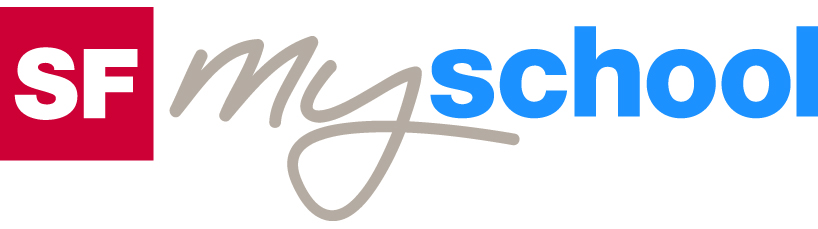 ArbeitsblattArbeitsblatt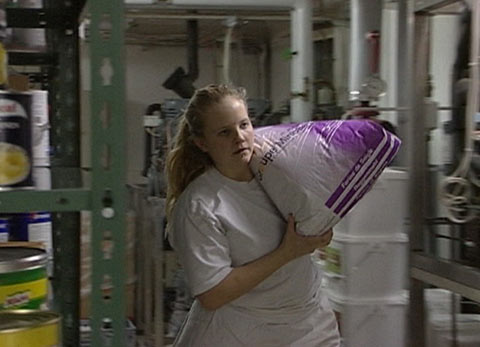 Das will ich werden: Bäckerin-Konditorin-Confiseurin EFZDas will ich werden: Bäckerin-Konditorin-Confiseurin EFZDas will ich werden: Bäckerin-Konditorin-Confiseurin EFZDas will ich werden: Bäckerin-Konditorin-Confiseurin EFZDas will ich werden: Bäckerin-Konditorin-Confiseurin EFZDas will ich werden: Bäckerin-Konditorin-Confiseurin EFZBerufsbilder aus der Schweiz (26)14:45 MinutenBerufsbilder aus der Schweiz (26)14:45 MinutenBerufsbilder aus der Schweiz (26)14:45 MinutenBerufsbilder aus der Schweiz (26)14:45 MinutenBerufsbilder aus der Schweiz (26)14:45 MinutenBerufsbilder aus der Schweiz (26)14:45 Minuten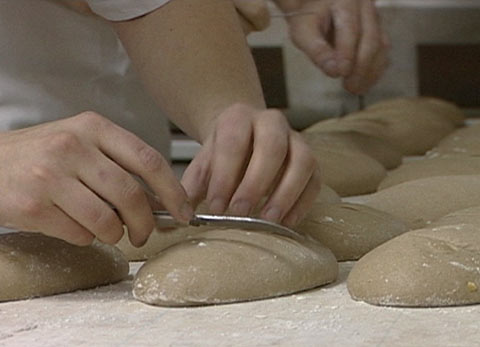 1. Wie viele Brotsorten stellt die Bäckerei Hausammann her?2. Was gefällt Janine an ihrem Beruf?3. Welche Fehler können beim Teigmischen passieren?4. Welche Aspekte bewerten die Bäckerlehrlinge bei der Brotprüfung?5. Welche Voraussetzungen sollten angehende Bäckerin-Konditorin-Confiseurin EFZ laut Fachlehrer Walter Messmer mitbringen?6. Was ist beim Dekorieren von Torten wichtig?7. Wo arbeitet Janine überall?8. Warum müssen alle, die sich für Bäckerin-Konditorin-Confiseurin EFZ bewerben, einen Test beim Arzt machen?9. Was will Janine nach der Lehre machen? 10. Wie würde dir dieser Beruf gefallen?11. Wie viel verdient Janine im dritten Lehrjahr?1. Wie viele Brotsorten stellt die Bäckerei Hausammann her?2. Was gefällt Janine an ihrem Beruf?3. Welche Fehler können beim Teigmischen passieren?4. Welche Aspekte bewerten die Bäckerlehrlinge bei der Brotprüfung?5. Welche Voraussetzungen sollten angehende Bäckerin-Konditorin-Confiseurin EFZ laut Fachlehrer Walter Messmer mitbringen?6. Was ist beim Dekorieren von Torten wichtig?7. Wo arbeitet Janine überall?8. Warum müssen alle, die sich für Bäckerin-Konditorin-Confiseurin EFZ bewerben, einen Test beim Arzt machen?9. Was will Janine nach der Lehre machen? 10. Wie würde dir dieser Beruf gefallen?11. Wie viel verdient Janine im dritten Lehrjahr?1. Wie viele Brotsorten stellt die Bäckerei Hausammann her?2. Was gefällt Janine an ihrem Beruf?3. Welche Fehler können beim Teigmischen passieren?4. Welche Aspekte bewerten die Bäckerlehrlinge bei der Brotprüfung?5. Welche Voraussetzungen sollten angehende Bäckerin-Konditorin-Confiseurin EFZ laut Fachlehrer Walter Messmer mitbringen?6. Was ist beim Dekorieren von Torten wichtig?7. Wo arbeitet Janine überall?8. Warum müssen alle, die sich für Bäckerin-Konditorin-Confiseurin EFZ bewerben, einen Test beim Arzt machen?9. Was will Janine nach der Lehre machen? 10. Wie würde dir dieser Beruf gefallen?11. Wie viel verdient Janine im dritten Lehrjahr?1. Wie viele Brotsorten stellt die Bäckerei Hausammann her?2. Was gefällt Janine an ihrem Beruf?3. Welche Fehler können beim Teigmischen passieren?4. Welche Aspekte bewerten die Bäckerlehrlinge bei der Brotprüfung?5. Welche Voraussetzungen sollten angehende Bäckerin-Konditorin-Confiseurin EFZ laut Fachlehrer Walter Messmer mitbringen?6. Was ist beim Dekorieren von Torten wichtig?7. Wo arbeitet Janine überall?8. Warum müssen alle, die sich für Bäckerin-Konditorin-Confiseurin EFZ bewerben, einen Test beim Arzt machen?9. Was will Janine nach der Lehre machen? 10. Wie würde dir dieser Beruf gefallen?11. Wie viel verdient Janine im dritten Lehrjahr?1. Wie viele Brotsorten stellt die Bäckerei Hausammann her?2. Was gefällt Janine an ihrem Beruf?3. Welche Fehler können beim Teigmischen passieren?4. Welche Aspekte bewerten die Bäckerlehrlinge bei der Brotprüfung?5. Welche Voraussetzungen sollten angehende Bäckerin-Konditorin-Confiseurin EFZ laut Fachlehrer Walter Messmer mitbringen?6. Was ist beim Dekorieren von Torten wichtig?7. Wo arbeitet Janine überall?8. Warum müssen alle, die sich für Bäckerin-Konditorin-Confiseurin EFZ bewerben, einen Test beim Arzt machen?9. Was will Janine nach der Lehre machen? 10. Wie würde dir dieser Beruf gefallen?11. Wie viel verdient Janine im dritten Lehrjahr?1. Wie viele Brotsorten stellt die Bäckerei Hausammann her?2. Was gefällt Janine an ihrem Beruf?3. Welche Fehler können beim Teigmischen passieren?4. Welche Aspekte bewerten die Bäckerlehrlinge bei der Brotprüfung?5. Welche Voraussetzungen sollten angehende Bäckerin-Konditorin-Confiseurin EFZ laut Fachlehrer Walter Messmer mitbringen?6. Was ist beim Dekorieren von Torten wichtig?7. Wo arbeitet Janine überall?8. Warum müssen alle, die sich für Bäckerin-Konditorin-Confiseurin EFZ bewerben, einen Test beim Arzt machen?9. Was will Janine nach der Lehre machen? 10. Wie würde dir dieser Beruf gefallen?11. Wie viel verdient Janine im dritten Lehrjahr?1. Wie viele Brotsorten stellt die Bäckerei Hausammann her?2. Was gefällt Janine an ihrem Beruf?3. Welche Fehler können beim Teigmischen passieren?4. Welche Aspekte bewerten die Bäckerlehrlinge bei der Brotprüfung?5. Welche Voraussetzungen sollten angehende Bäckerin-Konditorin-Confiseurin EFZ laut Fachlehrer Walter Messmer mitbringen?6. Was ist beim Dekorieren von Torten wichtig?7. Wo arbeitet Janine überall?8. Warum müssen alle, die sich für Bäckerin-Konditorin-Confiseurin EFZ bewerben, einen Test beim Arzt machen?9. Was will Janine nach der Lehre machen? 10. Wie würde dir dieser Beruf gefallen?11. Wie viel verdient Janine im dritten Lehrjahr?1. Wie viele Brotsorten stellt die Bäckerei Hausammann her?2. Was gefällt Janine an ihrem Beruf?3. Welche Fehler können beim Teigmischen passieren?4. Welche Aspekte bewerten die Bäckerlehrlinge bei der Brotprüfung?5. Welche Voraussetzungen sollten angehende Bäckerin-Konditorin-Confiseurin EFZ laut Fachlehrer Walter Messmer mitbringen?6. Was ist beim Dekorieren von Torten wichtig?7. Wo arbeitet Janine überall?8. Warum müssen alle, die sich für Bäckerin-Konditorin-Confiseurin EFZ bewerben, einen Test beim Arzt machen?9. Was will Janine nach der Lehre machen? 10. Wie würde dir dieser Beruf gefallen?11. Wie viel verdient Janine im dritten Lehrjahr?1. Wie viele Brotsorten stellt die Bäckerei Hausammann her?2. Was gefällt Janine an ihrem Beruf?3. Welche Fehler können beim Teigmischen passieren?4. Welche Aspekte bewerten die Bäckerlehrlinge bei der Brotprüfung?5. Welche Voraussetzungen sollten angehende Bäckerin-Konditorin-Confiseurin EFZ laut Fachlehrer Walter Messmer mitbringen?6. Was ist beim Dekorieren von Torten wichtig?7. Wo arbeitet Janine überall?8. Warum müssen alle, die sich für Bäckerin-Konditorin-Confiseurin EFZ bewerben, einen Test beim Arzt machen?9. Was will Janine nach der Lehre machen? 10. Wie würde dir dieser Beruf gefallen?11. Wie viel verdient Janine im dritten Lehrjahr?1. Wie viele Brotsorten stellt die Bäckerei Hausammann her?2. Was gefällt Janine an ihrem Beruf?3. Welche Fehler können beim Teigmischen passieren?4. Welche Aspekte bewerten die Bäckerlehrlinge bei der Brotprüfung?5. Welche Voraussetzungen sollten angehende Bäckerin-Konditorin-Confiseurin EFZ laut Fachlehrer Walter Messmer mitbringen?6. Was ist beim Dekorieren von Torten wichtig?7. Wo arbeitet Janine überall?8. Warum müssen alle, die sich für Bäckerin-Konditorin-Confiseurin EFZ bewerben, einen Test beim Arzt machen?9. Was will Janine nach der Lehre machen? 10. Wie würde dir dieser Beruf gefallen?11. Wie viel verdient Janine im dritten Lehrjahr?1. Wie viele Brotsorten stellt die Bäckerei Hausammann her?2. Was gefällt Janine an ihrem Beruf?3. Welche Fehler können beim Teigmischen passieren?4. Welche Aspekte bewerten die Bäckerlehrlinge bei der Brotprüfung?5. Welche Voraussetzungen sollten angehende Bäckerin-Konditorin-Confiseurin EFZ laut Fachlehrer Walter Messmer mitbringen?6. Was ist beim Dekorieren von Torten wichtig?7. Wo arbeitet Janine überall?8. Warum müssen alle, die sich für Bäckerin-Konditorin-Confiseurin EFZ bewerben, einen Test beim Arzt machen?9. Was will Janine nach der Lehre machen? 10. Wie würde dir dieser Beruf gefallen?11. Wie viel verdient Janine im dritten Lehrjahr?1. Wie viele Brotsorten stellt die Bäckerei Hausammann her?2. Was gefällt Janine an ihrem Beruf?3. Welche Fehler können beim Teigmischen passieren?4. Welche Aspekte bewerten die Bäckerlehrlinge bei der Brotprüfung?5. Welche Voraussetzungen sollten angehende Bäckerin-Konditorin-Confiseurin EFZ laut Fachlehrer Walter Messmer mitbringen?6. Was ist beim Dekorieren von Torten wichtig?7. Wo arbeitet Janine überall?8. Warum müssen alle, die sich für Bäckerin-Konditorin-Confiseurin EFZ bewerben, einen Test beim Arzt machen?9. Was will Janine nach der Lehre machen? 10. Wie würde dir dieser Beruf gefallen?11. Wie viel verdient Janine im dritten Lehrjahr?1. Wie viele Brotsorten stellt die Bäckerei Hausammann her?2. Was gefällt Janine an ihrem Beruf?3. Welche Fehler können beim Teigmischen passieren?4. Welche Aspekte bewerten die Bäckerlehrlinge bei der Brotprüfung?5. Welche Voraussetzungen sollten angehende Bäckerin-Konditorin-Confiseurin EFZ laut Fachlehrer Walter Messmer mitbringen?6. Was ist beim Dekorieren von Torten wichtig?7. Wo arbeitet Janine überall?8. Warum müssen alle, die sich für Bäckerin-Konditorin-Confiseurin EFZ bewerben, einen Test beim Arzt machen?9. Was will Janine nach der Lehre machen? 10. Wie würde dir dieser Beruf gefallen?11. Wie viel verdient Janine im dritten Lehrjahr?1. Wie viele Brotsorten stellt die Bäckerei Hausammann her?2. Was gefällt Janine an ihrem Beruf?3. Welche Fehler können beim Teigmischen passieren?4. Welche Aspekte bewerten die Bäckerlehrlinge bei der Brotprüfung?5. Welche Voraussetzungen sollten angehende Bäckerin-Konditorin-Confiseurin EFZ laut Fachlehrer Walter Messmer mitbringen?6. Was ist beim Dekorieren von Torten wichtig?7. Wo arbeitet Janine überall?8. Warum müssen alle, die sich für Bäckerin-Konditorin-Confiseurin EFZ bewerben, einen Test beim Arzt machen?9. Was will Janine nach der Lehre machen? 10. Wie würde dir dieser Beruf gefallen?11. Wie viel verdient Janine im dritten Lehrjahr?1. Wie viele Brotsorten stellt die Bäckerei Hausammann her?2. Was gefällt Janine an ihrem Beruf?3. Welche Fehler können beim Teigmischen passieren?4. Welche Aspekte bewerten die Bäckerlehrlinge bei der Brotprüfung?5. Welche Voraussetzungen sollten angehende Bäckerin-Konditorin-Confiseurin EFZ laut Fachlehrer Walter Messmer mitbringen?6. Was ist beim Dekorieren von Torten wichtig?7. Wo arbeitet Janine überall?8. Warum müssen alle, die sich für Bäckerin-Konditorin-Confiseurin EFZ bewerben, einen Test beim Arzt machen?9. Was will Janine nach der Lehre machen? 10. Wie würde dir dieser Beruf gefallen?11. Wie viel verdient Janine im dritten Lehrjahr?1. Wie viele Brotsorten stellt die Bäckerei Hausammann her?2. Was gefällt Janine an ihrem Beruf?3. Welche Fehler können beim Teigmischen passieren?4. Welche Aspekte bewerten die Bäckerlehrlinge bei der Brotprüfung?5. Welche Voraussetzungen sollten angehende Bäckerin-Konditorin-Confiseurin EFZ laut Fachlehrer Walter Messmer mitbringen?6. Was ist beim Dekorieren von Torten wichtig?7. Wo arbeitet Janine überall?8. Warum müssen alle, die sich für Bäckerin-Konditorin-Confiseurin EFZ bewerben, einen Test beim Arzt machen?9. Was will Janine nach der Lehre machen? 10. Wie würde dir dieser Beruf gefallen?11. Wie viel verdient Janine im dritten Lehrjahr?1. Wie viele Brotsorten stellt die Bäckerei Hausammann her?2. Was gefällt Janine an ihrem Beruf?3. Welche Fehler können beim Teigmischen passieren?4. Welche Aspekte bewerten die Bäckerlehrlinge bei der Brotprüfung?5. Welche Voraussetzungen sollten angehende Bäckerin-Konditorin-Confiseurin EFZ laut Fachlehrer Walter Messmer mitbringen?6. Was ist beim Dekorieren von Torten wichtig?7. Wo arbeitet Janine überall?8. Warum müssen alle, die sich für Bäckerin-Konditorin-Confiseurin EFZ bewerben, einen Test beim Arzt machen?9. Was will Janine nach der Lehre machen? 10. Wie würde dir dieser Beruf gefallen?11. Wie viel verdient Janine im dritten Lehrjahr?1. Wie viele Brotsorten stellt die Bäckerei Hausammann her?2. Was gefällt Janine an ihrem Beruf?3. Welche Fehler können beim Teigmischen passieren?4. Welche Aspekte bewerten die Bäckerlehrlinge bei der Brotprüfung?5. Welche Voraussetzungen sollten angehende Bäckerin-Konditorin-Confiseurin EFZ laut Fachlehrer Walter Messmer mitbringen?6. Was ist beim Dekorieren von Torten wichtig?7. Wo arbeitet Janine überall?8. Warum müssen alle, die sich für Bäckerin-Konditorin-Confiseurin EFZ bewerben, einen Test beim Arzt machen?9. Was will Janine nach der Lehre machen? 10. Wie würde dir dieser Beruf gefallen?11. Wie viel verdient Janine im dritten Lehrjahr?1. Wie viele Brotsorten stellt die Bäckerei Hausammann her?2. Was gefällt Janine an ihrem Beruf?3. Welche Fehler können beim Teigmischen passieren?4. Welche Aspekte bewerten die Bäckerlehrlinge bei der Brotprüfung?5. Welche Voraussetzungen sollten angehende Bäckerin-Konditorin-Confiseurin EFZ laut Fachlehrer Walter Messmer mitbringen?6. Was ist beim Dekorieren von Torten wichtig?7. Wo arbeitet Janine überall?8. Warum müssen alle, die sich für Bäckerin-Konditorin-Confiseurin EFZ bewerben, einen Test beim Arzt machen?9. Was will Janine nach der Lehre machen? 10. Wie würde dir dieser Beruf gefallen?11. Wie viel verdient Janine im dritten Lehrjahr?1. Wie viele Brotsorten stellt die Bäckerei Hausammann her?2. Was gefällt Janine an ihrem Beruf?3. Welche Fehler können beim Teigmischen passieren?4. Welche Aspekte bewerten die Bäckerlehrlinge bei der Brotprüfung?5. Welche Voraussetzungen sollten angehende Bäckerin-Konditorin-Confiseurin EFZ laut Fachlehrer Walter Messmer mitbringen?6. Was ist beim Dekorieren von Torten wichtig?7. Wo arbeitet Janine überall?8. Warum müssen alle, die sich für Bäckerin-Konditorin-Confiseurin EFZ bewerben, einen Test beim Arzt machen?9. Was will Janine nach der Lehre machen? 10. Wie würde dir dieser Beruf gefallen?11. Wie viel verdient Janine im dritten Lehrjahr?1. Wie viele Brotsorten stellt die Bäckerei Hausammann her?2. Was gefällt Janine an ihrem Beruf?3. Welche Fehler können beim Teigmischen passieren?4. Welche Aspekte bewerten die Bäckerlehrlinge bei der Brotprüfung?5. Welche Voraussetzungen sollten angehende Bäckerin-Konditorin-Confiseurin EFZ laut Fachlehrer Walter Messmer mitbringen?6. Was ist beim Dekorieren von Torten wichtig?7. Wo arbeitet Janine überall?8. Warum müssen alle, die sich für Bäckerin-Konditorin-Confiseurin EFZ bewerben, einen Test beim Arzt machen?9. Was will Janine nach der Lehre machen? 10. Wie würde dir dieser Beruf gefallen?11. Wie viel verdient Janine im dritten Lehrjahr?1. Wie viele Brotsorten stellt die Bäckerei Hausammann her?2. Was gefällt Janine an ihrem Beruf?3. Welche Fehler können beim Teigmischen passieren?4. Welche Aspekte bewerten die Bäckerlehrlinge bei der Brotprüfung?5. Welche Voraussetzungen sollten angehende Bäckerin-Konditorin-Confiseurin EFZ laut Fachlehrer Walter Messmer mitbringen?6. Was ist beim Dekorieren von Torten wichtig?7. Wo arbeitet Janine überall?8. Warum müssen alle, die sich für Bäckerin-Konditorin-Confiseurin EFZ bewerben, einen Test beim Arzt machen?9. Was will Janine nach der Lehre machen? 10. Wie würde dir dieser Beruf gefallen?11. Wie viel verdient Janine im dritten Lehrjahr?1. Wie viele Brotsorten stellt die Bäckerei Hausammann her?2. Was gefällt Janine an ihrem Beruf?3. Welche Fehler können beim Teigmischen passieren?4. Welche Aspekte bewerten die Bäckerlehrlinge bei der Brotprüfung?5. Welche Voraussetzungen sollten angehende Bäckerin-Konditorin-Confiseurin EFZ laut Fachlehrer Walter Messmer mitbringen?6. Was ist beim Dekorieren von Torten wichtig?7. Wo arbeitet Janine überall?8. Warum müssen alle, die sich für Bäckerin-Konditorin-Confiseurin EFZ bewerben, einen Test beim Arzt machen?9. Was will Janine nach der Lehre machen? 10. Wie würde dir dieser Beruf gefallen?11. Wie viel verdient Janine im dritten Lehrjahr?1. Wie viele Brotsorten stellt die Bäckerei Hausammann her?2. Was gefällt Janine an ihrem Beruf?3. Welche Fehler können beim Teigmischen passieren?4. Welche Aspekte bewerten die Bäckerlehrlinge bei der Brotprüfung?5. Welche Voraussetzungen sollten angehende Bäckerin-Konditorin-Confiseurin EFZ laut Fachlehrer Walter Messmer mitbringen?6. Was ist beim Dekorieren von Torten wichtig?7. Wo arbeitet Janine überall?8. Warum müssen alle, die sich für Bäckerin-Konditorin-Confiseurin EFZ bewerben, einen Test beim Arzt machen?9. Was will Janine nach der Lehre machen? 10. Wie würde dir dieser Beruf gefallen?11. Wie viel verdient Janine im dritten Lehrjahr?1. Wie viele Brotsorten stellt die Bäckerei Hausammann her?2. Was gefällt Janine an ihrem Beruf?3. Welche Fehler können beim Teigmischen passieren?4. Welche Aspekte bewerten die Bäckerlehrlinge bei der Brotprüfung?5. Welche Voraussetzungen sollten angehende Bäckerin-Konditorin-Confiseurin EFZ laut Fachlehrer Walter Messmer mitbringen?6. Was ist beim Dekorieren von Torten wichtig?7. Wo arbeitet Janine überall?8. Warum müssen alle, die sich für Bäckerin-Konditorin-Confiseurin EFZ bewerben, einen Test beim Arzt machen?9. Was will Janine nach der Lehre machen? 10. Wie würde dir dieser Beruf gefallen?11. Wie viel verdient Janine im dritten Lehrjahr?1. Wie viele Brotsorten stellt die Bäckerei Hausammann her?2. Was gefällt Janine an ihrem Beruf?3. Welche Fehler können beim Teigmischen passieren?4. Welche Aspekte bewerten die Bäckerlehrlinge bei der Brotprüfung?5. Welche Voraussetzungen sollten angehende Bäckerin-Konditorin-Confiseurin EFZ laut Fachlehrer Walter Messmer mitbringen?6. Was ist beim Dekorieren von Torten wichtig?7. Wo arbeitet Janine überall?8. Warum müssen alle, die sich für Bäckerin-Konditorin-Confiseurin EFZ bewerben, einen Test beim Arzt machen?9. Was will Janine nach der Lehre machen? 10. Wie würde dir dieser Beruf gefallen?11. Wie viel verdient Janine im dritten Lehrjahr?1. Wie viele Brotsorten stellt die Bäckerei Hausammann her?2. Was gefällt Janine an ihrem Beruf?3. Welche Fehler können beim Teigmischen passieren?4. Welche Aspekte bewerten die Bäckerlehrlinge bei der Brotprüfung?5. Welche Voraussetzungen sollten angehende Bäckerin-Konditorin-Confiseurin EFZ laut Fachlehrer Walter Messmer mitbringen?6. Was ist beim Dekorieren von Torten wichtig?7. Wo arbeitet Janine überall?8. Warum müssen alle, die sich für Bäckerin-Konditorin-Confiseurin EFZ bewerben, einen Test beim Arzt machen?9. Was will Janine nach der Lehre machen? 10. Wie würde dir dieser Beruf gefallen?11. Wie viel verdient Janine im dritten Lehrjahr?1. Wie viele Brotsorten stellt die Bäckerei Hausammann her?2. Was gefällt Janine an ihrem Beruf?3. Welche Fehler können beim Teigmischen passieren?4. Welche Aspekte bewerten die Bäckerlehrlinge bei der Brotprüfung?5. Welche Voraussetzungen sollten angehende Bäckerin-Konditorin-Confiseurin EFZ laut Fachlehrer Walter Messmer mitbringen?6. Was ist beim Dekorieren von Torten wichtig?7. Wo arbeitet Janine überall?8. Warum müssen alle, die sich für Bäckerin-Konditorin-Confiseurin EFZ bewerben, einen Test beim Arzt machen?9. Was will Janine nach der Lehre machen? 10. Wie würde dir dieser Beruf gefallen?11. Wie viel verdient Janine im dritten Lehrjahr?1. Wie viele Brotsorten stellt die Bäckerei Hausammann her?2. Was gefällt Janine an ihrem Beruf?3. Welche Fehler können beim Teigmischen passieren?4. Welche Aspekte bewerten die Bäckerlehrlinge bei der Brotprüfung?5. Welche Voraussetzungen sollten angehende Bäckerin-Konditorin-Confiseurin EFZ laut Fachlehrer Walter Messmer mitbringen?6. Was ist beim Dekorieren von Torten wichtig?7. Wo arbeitet Janine überall?8. Warum müssen alle, die sich für Bäckerin-Konditorin-Confiseurin EFZ bewerben, einen Test beim Arzt machen?9. Was will Janine nach der Lehre machen? 10. Wie würde dir dieser Beruf gefallen?11. Wie viel verdient Janine im dritten Lehrjahr?1. Wie viele Brotsorten stellt die Bäckerei Hausammann her?2. Was gefällt Janine an ihrem Beruf?3. Welche Fehler können beim Teigmischen passieren?4. Welche Aspekte bewerten die Bäckerlehrlinge bei der Brotprüfung?5. Welche Voraussetzungen sollten angehende Bäckerin-Konditorin-Confiseurin EFZ laut Fachlehrer Walter Messmer mitbringen?6. Was ist beim Dekorieren von Torten wichtig?7. Wo arbeitet Janine überall?8. Warum müssen alle, die sich für Bäckerin-Konditorin-Confiseurin EFZ bewerben, einen Test beim Arzt machen?9. Was will Janine nach der Lehre machen? 10. Wie würde dir dieser Beruf gefallen?11. Wie viel verdient Janine im dritten Lehrjahr?1. Wie viele Brotsorten stellt die Bäckerei Hausammann her?2. Was gefällt Janine an ihrem Beruf?3. Welche Fehler können beim Teigmischen passieren?4. Welche Aspekte bewerten die Bäckerlehrlinge bei der Brotprüfung?5. Welche Voraussetzungen sollten angehende Bäckerin-Konditorin-Confiseurin EFZ laut Fachlehrer Walter Messmer mitbringen?6. Was ist beim Dekorieren von Torten wichtig?7. Wo arbeitet Janine überall?8. Warum müssen alle, die sich für Bäckerin-Konditorin-Confiseurin EFZ bewerben, einen Test beim Arzt machen?9. Was will Janine nach der Lehre machen? 10. Wie würde dir dieser Beruf gefallen?11. Wie viel verdient Janine im dritten Lehrjahr?1. Wie viele Brotsorten stellt die Bäckerei Hausammann her?2. Was gefällt Janine an ihrem Beruf?3. Welche Fehler können beim Teigmischen passieren?4. Welche Aspekte bewerten die Bäckerlehrlinge bei der Brotprüfung?5. Welche Voraussetzungen sollten angehende Bäckerin-Konditorin-Confiseurin EFZ laut Fachlehrer Walter Messmer mitbringen?6. Was ist beim Dekorieren von Torten wichtig?7. Wo arbeitet Janine überall?8. Warum müssen alle, die sich für Bäckerin-Konditorin-Confiseurin EFZ bewerben, einen Test beim Arzt machen?9. Was will Janine nach der Lehre machen? 10. Wie würde dir dieser Beruf gefallen?11. Wie viel verdient Janine im dritten Lehrjahr?1. Wie viele Brotsorten stellt die Bäckerei Hausammann her?2. Was gefällt Janine an ihrem Beruf?3. Welche Fehler können beim Teigmischen passieren?4. Welche Aspekte bewerten die Bäckerlehrlinge bei der Brotprüfung?5. Welche Voraussetzungen sollten angehende Bäckerin-Konditorin-Confiseurin EFZ laut Fachlehrer Walter Messmer mitbringen?6. Was ist beim Dekorieren von Torten wichtig?7. Wo arbeitet Janine überall?8. Warum müssen alle, die sich für Bäckerin-Konditorin-Confiseurin EFZ bewerben, einen Test beim Arzt machen?9. Was will Janine nach der Lehre machen? 10. Wie würde dir dieser Beruf gefallen?11. Wie viel verdient Janine im dritten Lehrjahr?1. Wie viele Brotsorten stellt die Bäckerei Hausammann her?2. Was gefällt Janine an ihrem Beruf?3. Welche Fehler können beim Teigmischen passieren?4. Welche Aspekte bewerten die Bäckerlehrlinge bei der Brotprüfung?5. Welche Voraussetzungen sollten angehende Bäckerin-Konditorin-Confiseurin EFZ laut Fachlehrer Walter Messmer mitbringen?6. Was ist beim Dekorieren von Torten wichtig?7. Wo arbeitet Janine überall?8. Warum müssen alle, die sich für Bäckerin-Konditorin-Confiseurin EFZ bewerben, einen Test beim Arzt machen?9. Was will Janine nach der Lehre machen? 10. Wie würde dir dieser Beruf gefallen?11. Wie viel verdient Janine im dritten Lehrjahr?1. Wie viele Brotsorten stellt die Bäckerei Hausammann her?2. Was gefällt Janine an ihrem Beruf?3. Welche Fehler können beim Teigmischen passieren?4. Welche Aspekte bewerten die Bäckerlehrlinge bei der Brotprüfung?5. Welche Voraussetzungen sollten angehende Bäckerin-Konditorin-Confiseurin EFZ laut Fachlehrer Walter Messmer mitbringen?6. Was ist beim Dekorieren von Torten wichtig?7. Wo arbeitet Janine überall?8. Warum müssen alle, die sich für Bäckerin-Konditorin-Confiseurin EFZ bewerben, einen Test beim Arzt machen?9. Was will Janine nach der Lehre machen? 10. Wie würde dir dieser Beruf gefallen?11. Wie viel verdient Janine im dritten Lehrjahr?1. Wie viele Brotsorten stellt die Bäckerei Hausammann her?2. Was gefällt Janine an ihrem Beruf?3. Welche Fehler können beim Teigmischen passieren?4. Welche Aspekte bewerten die Bäckerlehrlinge bei der Brotprüfung?5. Welche Voraussetzungen sollten angehende Bäckerin-Konditorin-Confiseurin EFZ laut Fachlehrer Walter Messmer mitbringen?6. Was ist beim Dekorieren von Torten wichtig?7. Wo arbeitet Janine überall?8. Warum müssen alle, die sich für Bäckerin-Konditorin-Confiseurin EFZ bewerben, einen Test beim Arzt machen?9. Was will Janine nach der Lehre machen? 10. Wie würde dir dieser Beruf gefallen?11. Wie viel verdient Janine im dritten Lehrjahr?1. Wie viele Brotsorten stellt die Bäckerei Hausammann her?2. Was gefällt Janine an ihrem Beruf?3. Welche Fehler können beim Teigmischen passieren?4. Welche Aspekte bewerten die Bäckerlehrlinge bei der Brotprüfung?5. Welche Voraussetzungen sollten angehende Bäckerin-Konditorin-Confiseurin EFZ laut Fachlehrer Walter Messmer mitbringen?6. Was ist beim Dekorieren von Torten wichtig?7. Wo arbeitet Janine überall?8. Warum müssen alle, die sich für Bäckerin-Konditorin-Confiseurin EFZ bewerben, einen Test beim Arzt machen?9. Was will Janine nach der Lehre machen? 10. Wie würde dir dieser Beruf gefallen?11. Wie viel verdient Janine im dritten Lehrjahr?1. Wie viele Brotsorten stellt die Bäckerei Hausammann her?2. Was gefällt Janine an ihrem Beruf?3. Welche Fehler können beim Teigmischen passieren?4. Welche Aspekte bewerten die Bäckerlehrlinge bei der Brotprüfung?5. Welche Voraussetzungen sollten angehende Bäckerin-Konditorin-Confiseurin EFZ laut Fachlehrer Walter Messmer mitbringen?6. Was ist beim Dekorieren von Torten wichtig?7. Wo arbeitet Janine überall?8. Warum müssen alle, die sich für Bäckerin-Konditorin-Confiseurin EFZ bewerben, einen Test beim Arzt machen?9. Was will Janine nach der Lehre machen? 10. Wie würde dir dieser Beruf gefallen?11. Wie viel verdient Janine im dritten Lehrjahr?1. Wie viele Brotsorten stellt die Bäckerei Hausammann her?2. Was gefällt Janine an ihrem Beruf?3. Welche Fehler können beim Teigmischen passieren?4. Welche Aspekte bewerten die Bäckerlehrlinge bei der Brotprüfung?5. Welche Voraussetzungen sollten angehende Bäckerin-Konditorin-Confiseurin EFZ laut Fachlehrer Walter Messmer mitbringen?6. Was ist beim Dekorieren von Torten wichtig?7. Wo arbeitet Janine überall?8. Warum müssen alle, die sich für Bäckerin-Konditorin-Confiseurin EFZ bewerben, einen Test beim Arzt machen?9. Was will Janine nach der Lehre machen? 10. Wie würde dir dieser Beruf gefallen?11. Wie viel verdient Janine im dritten Lehrjahr?1. Wie viele Brotsorten stellt die Bäckerei Hausammann her?2. Was gefällt Janine an ihrem Beruf?3. Welche Fehler können beim Teigmischen passieren?4. Welche Aspekte bewerten die Bäckerlehrlinge bei der Brotprüfung?5. Welche Voraussetzungen sollten angehende Bäckerin-Konditorin-Confiseurin EFZ laut Fachlehrer Walter Messmer mitbringen?6. Was ist beim Dekorieren von Torten wichtig?7. Wo arbeitet Janine überall?8. Warum müssen alle, die sich für Bäckerin-Konditorin-Confiseurin EFZ bewerben, einen Test beim Arzt machen?9. Was will Janine nach der Lehre machen? 10. Wie würde dir dieser Beruf gefallen?11. Wie viel verdient Janine im dritten Lehrjahr?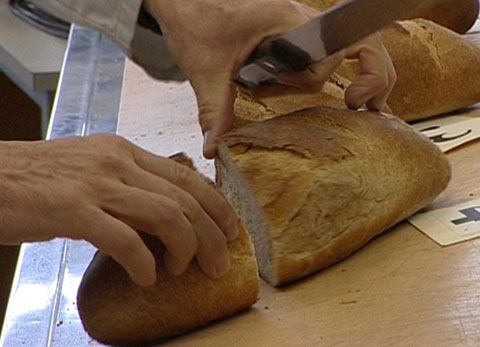 1. Wie viele Brotsorten stellt die Bäckerei Hausammann her?2. Was gefällt Janine an ihrem Beruf?3. Welche Fehler können beim Teigmischen passieren?4. Welche Aspekte bewerten die Bäckerlehrlinge bei der Brotprüfung?5. Welche Voraussetzungen sollten angehende Bäckerin-Konditorin-Confiseurin EFZ laut Fachlehrer Walter Messmer mitbringen?6. Was ist beim Dekorieren von Torten wichtig?7. Wo arbeitet Janine überall?8. Warum müssen alle, die sich für Bäckerin-Konditorin-Confiseurin EFZ bewerben, einen Test beim Arzt machen?9. Was will Janine nach der Lehre machen? 10. Wie würde dir dieser Beruf gefallen?11. Wie viel verdient Janine im dritten Lehrjahr?1. Wie viele Brotsorten stellt die Bäckerei Hausammann her?2. Was gefällt Janine an ihrem Beruf?3. Welche Fehler können beim Teigmischen passieren?4. Welche Aspekte bewerten die Bäckerlehrlinge bei der Brotprüfung?5. Welche Voraussetzungen sollten angehende Bäckerin-Konditorin-Confiseurin EFZ laut Fachlehrer Walter Messmer mitbringen?6. Was ist beim Dekorieren von Torten wichtig?7. Wo arbeitet Janine überall?8. Warum müssen alle, die sich für Bäckerin-Konditorin-Confiseurin EFZ bewerben, einen Test beim Arzt machen?9. Was will Janine nach der Lehre machen? 10. Wie würde dir dieser Beruf gefallen?11. Wie viel verdient Janine im dritten Lehrjahr?1. Wie viele Brotsorten stellt die Bäckerei Hausammann her?2. Was gefällt Janine an ihrem Beruf?3. Welche Fehler können beim Teigmischen passieren?4. Welche Aspekte bewerten die Bäckerlehrlinge bei der Brotprüfung?5. Welche Voraussetzungen sollten angehende Bäckerin-Konditorin-Confiseurin EFZ laut Fachlehrer Walter Messmer mitbringen?6. Was ist beim Dekorieren von Torten wichtig?7. Wo arbeitet Janine überall?8. Warum müssen alle, die sich für Bäckerin-Konditorin-Confiseurin EFZ bewerben, einen Test beim Arzt machen?9. Was will Janine nach der Lehre machen? 10. Wie würde dir dieser Beruf gefallen?11. Wie viel verdient Janine im dritten Lehrjahr?1. Wie viele Brotsorten stellt die Bäckerei Hausammann her?2. Was gefällt Janine an ihrem Beruf?3. Welche Fehler können beim Teigmischen passieren?4. Welche Aspekte bewerten die Bäckerlehrlinge bei der Brotprüfung?5. Welche Voraussetzungen sollten angehende Bäckerin-Konditorin-Confiseurin EFZ laut Fachlehrer Walter Messmer mitbringen?6. Was ist beim Dekorieren von Torten wichtig?7. Wo arbeitet Janine überall?8. Warum müssen alle, die sich für Bäckerin-Konditorin-Confiseurin EFZ bewerben, einen Test beim Arzt machen?9. Was will Janine nach der Lehre machen? 10. Wie würde dir dieser Beruf gefallen?11. Wie viel verdient Janine im dritten Lehrjahr?1. Wie viele Brotsorten stellt die Bäckerei Hausammann her?2. Was gefällt Janine an ihrem Beruf?3. Welche Fehler können beim Teigmischen passieren?4. Welche Aspekte bewerten die Bäckerlehrlinge bei der Brotprüfung?5. Welche Voraussetzungen sollten angehende Bäckerin-Konditorin-Confiseurin EFZ laut Fachlehrer Walter Messmer mitbringen?6. Was ist beim Dekorieren von Torten wichtig?7. Wo arbeitet Janine überall?8. Warum müssen alle, die sich für Bäckerin-Konditorin-Confiseurin EFZ bewerben, einen Test beim Arzt machen?9. Was will Janine nach der Lehre machen? 10. Wie würde dir dieser Beruf gefallen?11. Wie viel verdient Janine im dritten Lehrjahr?1. Wie viele Brotsorten stellt die Bäckerei Hausammann her?2. Was gefällt Janine an ihrem Beruf?3. Welche Fehler können beim Teigmischen passieren?4. Welche Aspekte bewerten die Bäckerlehrlinge bei der Brotprüfung?5. Welche Voraussetzungen sollten angehende Bäckerin-Konditorin-Confiseurin EFZ laut Fachlehrer Walter Messmer mitbringen?6. Was ist beim Dekorieren von Torten wichtig?7. Wo arbeitet Janine überall?8. Warum müssen alle, die sich für Bäckerin-Konditorin-Confiseurin EFZ bewerben, einen Test beim Arzt machen?9. Was will Janine nach der Lehre machen? 10. Wie würde dir dieser Beruf gefallen?11. Wie viel verdient Janine im dritten Lehrjahr?1. Wie viele Brotsorten stellt die Bäckerei Hausammann her?2. Was gefällt Janine an ihrem Beruf?3. Welche Fehler können beim Teigmischen passieren?4. Welche Aspekte bewerten die Bäckerlehrlinge bei der Brotprüfung?5. Welche Voraussetzungen sollten angehende Bäckerin-Konditorin-Confiseurin EFZ laut Fachlehrer Walter Messmer mitbringen?6. Was ist beim Dekorieren von Torten wichtig?7. Wo arbeitet Janine überall?8. Warum müssen alle, die sich für Bäckerin-Konditorin-Confiseurin EFZ bewerben, einen Test beim Arzt machen?9. Was will Janine nach der Lehre machen? 10. Wie würde dir dieser Beruf gefallen?11. Wie viel verdient Janine im dritten Lehrjahr?1. Wie viele Brotsorten stellt die Bäckerei Hausammann her?2. Was gefällt Janine an ihrem Beruf?3. Welche Fehler können beim Teigmischen passieren?4. Welche Aspekte bewerten die Bäckerlehrlinge bei der Brotprüfung?5. Welche Voraussetzungen sollten angehende Bäckerin-Konditorin-Confiseurin EFZ laut Fachlehrer Walter Messmer mitbringen?6. Was ist beim Dekorieren von Torten wichtig?7. Wo arbeitet Janine überall?8. Warum müssen alle, die sich für Bäckerin-Konditorin-Confiseurin EFZ bewerben, einen Test beim Arzt machen?9. Was will Janine nach der Lehre machen? 10. Wie würde dir dieser Beruf gefallen?11. Wie viel verdient Janine im dritten Lehrjahr?1. Wie viele Brotsorten stellt die Bäckerei Hausammann her?2. Was gefällt Janine an ihrem Beruf?3. Welche Fehler können beim Teigmischen passieren?4. Welche Aspekte bewerten die Bäckerlehrlinge bei der Brotprüfung?5. Welche Voraussetzungen sollten angehende Bäckerin-Konditorin-Confiseurin EFZ laut Fachlehrer Walter Messmer mitbringen?6. Was ist beim Dekorieren von Torten wichtig?7. Wo arbeitet Janine überall?8. Warum müssen alle, die sich für Bäckerin-Konditorin-Confiseurin EFZ bewerben, einen Test beim Arzt machen?9. Was will Janine nach der Lehre machen? 10. Wie würde dir dieser Beruf gefallen?11. Wie viel verdient Janine im dritten Lehrjahr?1. Wie viele Brotsorten stellt die Bäckerei Hausammann her?2. Was gefällt Janine an ihrem Beruf?3. Welche Fehler können beim Teigmischen passieren?4. Welche Aspekte bewerten die Bäckerlehrlinge bei der Brotprüfung?5. Welche Voraussetzungen sollten angehende Bäckerin-Konditorin-Confiseurin EFZ laut Fachlehrer Walter Messmer mitbringen?6. Was ist beim Dekorieren von Torten wichtig?7. Wo arbeitet Janine überall?8. Warum müssen alle, die sich für Bäckerin-Konditorin-Confiseurin EFZ bewerben, einen Test beim Arzt machen?9. Was will Janine nach der Lehre machen? 10. Wie würde dir dieser Beruf gefallen?11. Wie viel verdient Janine im dritten Lehrjahr?1. Wie viele Brotsorten stellt die Bäckerei Hausammann her?2. Was gefällt Janine an ihrem Beruf?3. Welche Fehler können beim Teigmischen passieren?4. Welche Aspekte bewerten die Bäckerlehrlinge bei der Brotprüfung?5. Welche Voraussetzungen sollten angehende Bäckerin-Konditorin-Confiseurin EFZ laut Fachlehrer Walter Messmer mitbringen?6. Was ist beim Dekorieren von Torten wichtig?7. Wo arbeitet Janine überall?8. Warum müssen alle, die sich für Bäckerin-Konditorin-Confiseurin EFZ bewerben, einen Test beim Arzt machen?9. Was will Janine nach der Lehre machen? 10. Wie würde dir dieser Beruf gefallen?11. Wie viel verdient Janine im dritten Lehrjahr?1. Wie viele Brotsorten stellt die Bäckerei Hausammann her?2. Was gefällt Janine an ihrem Beruf?3. Welche Fehler können beim Teigmischen passieren?4. Welche Aspekte bewerten die Bäckerlehrlinge bei der Brotprüfung?5. Welche Voraussetzungen sollten angehende Bäckerin-Konditorin-Confiseurin EFZ laut Fachlehrer Walter Messmer mitbringen?6. Was ist beim Dekorieren von Torten wichtig?7. Wo arbeitet Janine überall?8. Warum müssen alle, die sich für Bäckerin-Konditorin-Confiseurin EFZ bewerben, einen Test beim Arzt machen?9. Was will Janine nach der Lehre machen? 10. Wie würde dir dieser Beruf gefallen?11. Wie viel verdient Janine im dritten Lehrjahr?1. Wie viele Brotsorten stellt die Bäckerei Hausammann her?2. Was gefällt Janine an ihrem Beruf?3. Welche Fehler können beim Teigmischen passieren?4. Welche Aspekte bewerten die Bäckerlehrlinge bei der Brotprüfung?5. Welche Voraussetzungen sollten angehende Bäckerin-Konditorin-Confiseurin EFZ laut Fachlehrer Walter Messmer mitbringen?6. Was ist beim Dekorieren von Torten wichtig?7. Wo arbeitet Janine überall?8. Warum müssen alle, die sich für Bäckerin-Konditorin-Confiseurin EFZ bewerben, einen Test beim Arzt machen?9. Was will Janine nach der Lehre machen? 10. Wie würde dir dieser Beruf gefallen?11. Wie viel verdient Janine im dritten Lehrjahr?1. Wie viele Brotsorten stellt die Bäckerei Hausammann her?2. Was gefällt Janine an ihrem Beruf?3. Welche Fehler können beim Teigmischen passieren?4. Welche Aspekte bewerten die Bäckerlehrlinge bei der Brotprüfung?5. Welche Voraussetzungen sollten angehende Bäckerin-Konditorin-Confiseurin EFZ laut Fachlehrer Walter Messmer mitbringen?6. Was ist beim Dekorieren von Torten wichtig?7. Wo arbeitet Janine überall?8. Warum müssen alle, die sich für Bäckerin-Konditorin-Confiseurin EFZ bewerben, einen Test beim Arzt machen?9. Was will Janine nach der Lehre machen? 10. Wie würde dir dieser Beruf gefallen?11. Wie viel verdient Janine im dritten Lehrjahr?1. Wie viele Brotsorten stellt die Bäckerei Hausammann her?2. Was gefällt Janine an ihrem Beruf?3. Welche Fehler können beim Teigmischen passieren?4. Welche Aspekte bewerten die Bäckerlehrlinge bei der Brotprüfung?5. Welche Voraussetzungen sollten angehende Bäckerin-Konditorin-Confiseurin EFZ laut Fachlehrer Walter Messmer mitbringen?6. Was ist beim Dekorieren von Torten wichtig?7. Wo arbeitet Janine überall?8. Warum müssen alle, die sich für Bäckerin-Konditorin-Confiseurin EFZ bewerben, einen Test beim Arzt machen?9. Was will Janine nach der Lehre machen? 10. Wie würde dir dieser Beruf gefallen?11. Wie viel verdient Janine im dritten Lehrjahr?1. Wie viele Brotsorten stellt die Bäckerei Hausammann her?2. Was gefällt Janine an ihrem Beruf?3. Welche Fehler können beim Teigmischen passieren?4. Welche Aspekte bewerten die Bäckerlehrlinge bei der Brotprüfung?5. Welche Voraussetzungen sollten angehende Bäckerin-Konditorin-Confiseurin EFZ laut Fachlehrer Walter Messmer mitbringen?6. Was ist beim Dekorieren von Torten wichtig?7. Wo arbeitet Janine überall?8. Warum müssen alle, die sich für Bäckerin-Konditorin-Confiseurin EFZ bewerben, einen Test beim Arzt machen?9. Was will Janine nach der Lehre machen? 10. Wie würde dir dieser Beruf gefallen?11. Wie viel verdient Janine im dritten Lehrjahr?1. Wie viele Brotsorten stellt die Bäckerei Hausammann her?2. Was gefällt Janine an ihrem Beruf?3. Welche Fehler können beim Teigmischen passieren?4. Welche Aspekte bewerten die Bäckerlehrlinge bei der Brotprüfung?5. Welche Voraussetzungen sollten angehende Bäckerin-Konditorin-Confiseurin EFZ laut Fachlehrer Walter Messmer mitbringen?6. Was ist beim Dekorieren von Torten wichtig?7. Wo arbeitet Janine überall?8. Warum müssen alle, die sich für Bäckerin-Konditorin-Confiseurin EFZ bewerben, einen Test beim Arzt machen?9. Was will Janine nach der Lehre machen? 10. Wie würde dir dieser Beruf gefallen?11. Wie viel verdient Janine im dritten Lehrjahr?1. Wie viele Brotsorten stellt die Bäckerei Hausammann her?2. Was gefällt Janine an ihrem Beruf?3. Welche Fehler können beim Teigmischen passieren?4. Welche Aspekte bewerten die Bäckerlehrlinge bei der Brotprüfung?5. Welche Voraussetzungen sollten angehende Bäckerin-Konditorin-Confiseurin EFZ laut Fachlehrer Walter Messmer mitbringen?6. Was ist beim Dekorieren von Torten wichtig?7. Wo arbeitet Janine überall?8. Warum müssen alle, die sich für Bäckerin-Konditorin-Confiseurin EFZ bewerben, einen Test beim Arzt machen?9. Was will Janine nach der Lehre machen? 10. Wie würde dir dieser Beruf gefallen?11. Wie viel verdient Janine im dritten Lehrjahr?1. Wie viele Brotsorten stellt die Bäckerei Hausammann her?2. Was gefällt Janine an ihrem Beruf?3. Welche Fehler können beim Teigmischen passieren?4. Welche Aspekte bewerten die Bäckerlehrlinge bei der Brotprüfung?5. Welche Voraussetzungen sollten angehende Bäckerin-Konditorin-Confiseurin EFZ laut Fachlehrer Walter Messmer mitbringen?6. Was ist beim Dekorieren von Torten wichtig?7. Wo arbeitet Janine überall?8. Warum müssen alle, die sich für Bäckerin-Konditorin-Confiseurin EFZ bewerben, einen Test beim Arzt machen?9. Was will Janine nach der Lehre machen? 10. Wie würde dir dieser Beruf gefallen?11. Wie viel verdient Janine im dritten Lehrjahr?1. Wie viele Brotsorten stellt die Bäckerei Hausammann her?2. Was gefällt Janine an ihrem Beruf?3. Welche Fehler können beim Teigmischen passieren?4. Welche Aspekte bewerten die Bäckerlehrlinge bei der Brotprüfung?5. Welche Voraussetzungen sollten angehende Bäckerin-Konditorin-Confiseurin EFZ laut Fachlehrer Walter Messmer mitbringen?6. Was ist beim Dekorieren von Torten wichtig?7. Wo arbeitet Janine überall?8. Warum müssen alle, die sich für Bäckerin-Konditorin-Confiseurin EFZ bewerben, einen Test beim Arzt machen?9. Was will Janine nach der Lehre machen? 10. Wie würde dir dieser Beruf gefallen?11. Wie viel verdient Janine im dritten Lehrjahr?1. Wie viele Brotsorten stellt die Bäckerei Hausammann her?2. Was gefällt Janine an ihrem Beruf?3. Welche Fehler können beim Teigmischen passieren?4. Welche Aspekte bewerten die Bäckerlehrlinge bei der Brotprüfung?5. Welche Voraussetzungen sollten angehende Bäckerin-Konditorin-Confiseurin EFZ laut Fachlehrer Walter Messmer mitbringen?6. Was ist beim Dekorieren von Torten wichtig?7. Wo arbeitet Janine überall?8. Warum müssen alle, die sich für Bäckerin-Konditorin-Confiseurin EFZ bewerben, einen Test beim Arzt machen?9. Was will Janine nach der Lehre machen? 10. Wie würde dir dieser Beruf gefallen?11. Wie viel verdient Janine im dritten Lehrjahr?1. Wie viele Brotsorten stellt die Bäckerei Hausammann her?2. Was gefällt Janine an ihrem Beruf?3. Welche Fehler können beim Teigmischen passieren?4. Welche Aspekte bewerten die Bäckerlehrlinge bei der Brotprüfung?5. Welche Voraussetzungen sollten angehende Bäckerin-Konditorin-Confiseurin EFZ laut Fachlehrer Walter Messmer mitbringen?6. Was ist beim Dekorieren von Torten wichtig?7. Wo arbeitet Janine überall?8. Warum müssen alle, die sich für Bäckerin-Konditorin-Confiseurin EFZ bewerben, einen Test beim Arzt machen?9. Was will Janine nach der Lehre machen? 10. Wie würde dir dieser Beruf gefallen?11. Wie viel verdient Janine im dritten Lehrjahr?1. Wie viele Brotsorten stellt die Bäckerei Hausammann her?2. Was gefällt Janine an ihrem Beruf?3. Welche Fehler können beim Teigmischen passieren?4. Welche Aspekte bewerten die Bäckerlehrlinge bei der Brotprüfung?5. Welche Voraussetzungen sollten angehende Bäckerin-Konditorin-Confiseurin EFZ laut Fachlehrer Walter Messmer mitbringen?6. Was ist beim Dekorieren von Torten wichtig?7. Wo arbeitet Janine überall?8. Warum müssen alle, die sich für Bäckerin-Konditorin-Confiseurin EFZ bewerben, einen Test beim Arzt machen?9. Was will Janine nach der Lehre machen? 10. Wie würde dir dieser Beruf gefallen?11. Wie viel verdient Janine im dritten Lehrjahr?1. Wie viele Brotsorten stellt die Bäckerei Hausammann her?2. Was gefällt Janine an ihrem Beruf?3. Welche Fehler können beim Teigmischen passieren?4. Welche Aspekte bewerten die Bäckerlehrlinge bei der Brotprüfung?5. Welche Voraussetzungen sollten angehende Bäckerin-Konditorin-Confiseurin EFZ laut Fachlehrer Walter Messmer mitbringen?6. Was ist beim Dekorieren von Torten wichtig?7. Wo arbeitet Janine überall?8. Warum müssen alle, die sich für Bäckerin-Konditorin-Confiseurin EFZ bewerben, einen Test beim Arzt machen?9. Was will Janine nach der Lehre machen? 10. Wie würde dir dieser Beruf gefallen?11. Wie viel verdient Janine im dritten Lehrjahr?1. Wie viele Brotsorten stellt die Bäckerei Hausammann her?2. Was gefällt Janine an ihrem Beruf?3. Welche Fehler können beim Teigmischen passieren?4. Welche Aspekte bewerten die Bäckerlehrlinge bei der Brotprüfung?5. Welche Voraussetzungen sollten angehende Bäckerin-Konditorin-Confiseurin EFZ laut Fachlehrer Walter Messmer mitbringen?6. Was ist beim Dekorieren von Torten wichtig?7. Wo arbeitet Janine überall?8. Warum müssen alle, die sich für Bäckerin-Konditorin-Confiseurin EFZ bewerben, einen Test beim Arzt machen?9. Was will Janine nach der Lehre machen? 10. Wie würde dir dieser Beruf gefallen?11. Wie viel verdient Janine im dritten Lehrjahr?1. Wie viele Brotsorten stellt die Bäckerei Hausammann her?2. Was gefällt Janine an ihrem Beruf?3. Welche Fehler können beim Teigmischen passieren?4. Welche Aspekte bewerten die Bäckerlehrlinge bei der Brotprüfung?5. Welche Voraussetzungen sollten angehende Bäckerin-Konditorin-Confiseurin EFZ laut Fachlehrer Walter Messmer mitbringen?6. Was ist beim Dekorieren von Torten wichtig?7. Wo arbeitet Janine überall?8. Warum müssen alle, die sich für Bäckerin-Konditorin-Confiseurin EFZ bewerben, einen Test beim Arzt machen?9. Was will Janine nach der Lehre machen? 10. Wie würde dir dieser Beruf gefallen?11. Wie viel verdient Janine im dritten Lehrjahr?1. Wie viele Brotsorten stellt die Bäckerei Hausammann her?2. Was gefällt Janine an ihrem Beruf?3. Welche Fehler können beim Teigmischen passieren?4. Welche Aspekte bewerten die Bäckerlehrlinge bei der Brotprüfung?5. Welche Voraussetzungen sollten angehende Bäckerin-Konditorin-Confiseurin EFZ laut Fachlehrer Walter Messmer mitbringen?6. Was ist beim Dekorieren von Torten wichtig?7. Wo arbeitet Janine überall?8. Warum müssen alle, die sich für Bäckerin-Konditorin-Confiseurin EFZ bewerben, einen Test beim Arzt machen?9. Was will Janine nach der Lehre machen? 10. Wie würde dir dieser Beruf gefallen?11. Wie viel verdient Janine im dritten Lehrjahr?1. Wie viele Brotsorten stellt die Bäckerei Hausammann her?2. Was gefällt Janine an ihrem Beruf?3. Welche Fehler können beim Teigmischen passieren?4. Welche Aspekte bewerten die Bäckerlehrlinge bei der Brotprüfung?5. Welche Voraussetzungen sollten angehende Bäckerin-Konditorin-Confiseurin EFZ laut Fachlehrer Walter Messmer mitbringen?6. Was ist beim Dekorieren von Torten wichtig?7. Wo arbeitet Janine überall?8. Warum müssen alle, die sich für Bäckerin-Konditorin-Confiseurin EFZ bewerben, einen Test beim Arzt machen?9. Was will Janine nach der Lehre machen? 10. Wie würde dir dieser Beruf gefallen?11. Wie viel verdient Janine im dritten Lehrjahr?1. Wie viele Brotsorten stellt die Bäckerei Hausammann her?2. Was gefällt Janine an ihrem Beruf?3. Welche Fehler können beim Teigmischen passieren?4. Welche Aspekte bewerten die Bäckerlehrlinge bei der Brotprüfung?5. Welche Voraussetzungen sollten angehende Bäckerin-Konditorin-Confiseurin EFZ laut Fachlehrer Walter Messmer mitbringen?6. Was ist beim Dekorieren von Torten wichtig?7. Wo arbeitet Janine überall?8. Warum müssen alle, die sich für Bäckerin-Konditorin-Confiseurin EFZ bewerben, einen Test beim Arzt machen?9. Was will Janine nach der Lehre machen? 10. Wie würde dir dieser Beruf gefallen?11. Wie viel verdient Janine im dritten Lehrjahr?1. Wie viele Brotsorten stellt die Bäckerei Hausammann her?2. Was gefällt Janine an ihrem Beruf?3. Welche Fehler können beim Teigmischen passieren?4. Welche Aspekte bewerten die Bäckerlehrlinge bei der Brotprüfung?5. Welche Voraussetzungen sollten angehende Bäckerin-Konditorin-Confiseurin EFZ laut Fachlehrer Walter Messmer mitbringen?6. Was ist beim Dekorieren von Torten wichtig?7. Wo arbeitet Janine überall?8. Warum müssen alle, die sich für Bäckerin-Konditorin-Confiseurin EFZ bewerben, einen Test beim Arzt machen?9. Was will Janine nach der Lehre machen? 10. Wie würde dir dieser Beruf gefallen?11. Wie viel verdient Janine im dritten Lehrjahr?1. Wie viele Brotsorten stellt die Bäckerei Hausammann her?2. Was gefällt Janine an ihrem Beruf?3. Welche Fehler können beim Teigmischen passieren?4. Welche Aspekte bewerten die Bäckerlehrlinge bei der Brotprüfung?5. Welche Voraussetzungen sollten angehende Bäckerin-Konditorin-Confiseurin EFZ laut Fachlehrer Walter Messmer mitbringen?6. Was ist beim Dekorieren von Torten wichtig?7. Wo arbeitet Janine überall?8. Warum müssen alle, die sich für Bäckerin-Konditorin-Confiseurin EFZ bewerben, einen Test beim Arzt machen?9. Was will Janine nach der Lehre machen? 10. Wie würde dir dieser Beruf gefallen?11. Wie viel verdient Janine im dritten Lehrjahr?1. Wie viele Brotsorten stellt die Bäckerei Hausammann her?2. Was gefällt Janine an ihrem Beruf?3. Welche Fehler können beim Teigmischen passieren?4. Welche Aspekte bewerten die Bäckerlehrlinge bei der Brotprüfung?5. Welche Voraussetzungen sollten angehende Bäckerin-Konditorin-Confiseurin EFZ laut Fachlehrer Walter Messmer mitbringen?6. Was ist beim Dekorieren von Torten wichtig?7. Wo arbeitet Janine überall?8. Warum müssen alle, die sich für Bäckerin-Konditorin-Confiseurin EFZ bewerben, einen Test beim Arzt machen?9. Was will Janine nach der Lehre machen? 10. Wie würde dir dieser Beruf gefallen?11. Wie viel verdient Janine im dritten Lehrjahr?1. Wie viele Brotsorten stellt die Bäckerei Hausammann her?2. Was gefällt Janine an ihrem Beruf?3. Welche Fehler können beim Teigmischen passieren?4. Welche Aspekte bewerten die Bäckerlehrlinge bei der Brotprüfung?5. Welche Voraussetzungen sollten angehende Bäckerin-Konditorin-Confiseurin EFZ laut Fachlehrer Walter Messmer mitbringen?6. Was ist beim Dekorieren von Torten wichtig?7. Wo arbeitet Janine überall?8. Warum müssen alle, die sich für Bäckerin-Konditorin-Confiseurin EFZ bewerben, einen Test beim Arzt machen?9. Was will Janine nach der Lehre machen? 10. Wie würde dir dieser Beruf gefallen?11. Wie viel verdient Janine im dritten Lehrjahr?1. Wie viele Brotsorten stellt die Bäckerei Hausammann her?2. Was gefällt Janine an ihrem Beruf?3. Welche Fehler können beim Teigmischen passieren?4. Welche Aspekte bewerten die Bäckerlehrlinge bei der Brotprüfung?5. Welche Voraussetzungen sollten angehende Bäckerin-Konditorin-Confiseurin EFZ laut Fachlehrer Walter Messmer mitbringen?6. Was ist beim Dekorieren von Torten wichtig?7. Wo arbeitet Janine überall?8. Warum müssen alle, die sich für Bäckerin-Konditorin-Confiseurin EFZ bewerben, einen Test beim Arzt machen?9. Was will Janine nach der Lehre machen? 10. Wie würde dir dieser Beruf gefallen?11. Wie viel verdient Janine im dritten Lehrjahr?1. Wie viele Brotsorten stellt die Bäckerei Hausammann her?2. Was gefällt Janine an ihrem Beruf?3. Welche Fehler können beim Teigmischen passieren?4. Welche Aspekte bewerten die Bäckerlehrlinge bei der Brotprüfung?5. Welche Voraussetzungen sollten angehende Bäckerin-Konditorin-Confiseurin EFZ laut Fachlehrer Walter Messmer mitbringen?6. Was ist beim Dekorieren von Torten wichtig?7. Wo arbeitet Janine überall?8. Warum müssen alle, die sich für Bäckerin-Konditorin-Confiseurin EFZ bewerben, einen Test beim Arzt machen?9. Was will Janine nach der Lehre machen? 10. Wie würde dir dieser Beruf gefallen?11. Wie viel verdient Janine im dritten Lehrjahr?1. Wie viele Brotsorten stellt die Bäckerei Hausammann her?2. Was gefällt Janine an ihrem Beruf?3. Welche Fehler können beim Teigmischen passieren?4. Welche Aspekte bewerten die Bäckerlehrlinge bei der Brotprüfung?5. Welche Voraussetzungen sollten angehende Bäckerin-Konditorin-Confiseurin EFZ laut Fachlehrer Walter Messmer mitbringen?6. Was ist beim Dekorieren von Torten wichtig?7. Wo arbeitet Janine überall?8. Warum müssen alle, die sich für Bäckerin-Konditorin-Confiseurin EFZ bewerben, einen Test beim Arzt machen?9. Was will Janine nach der Lehre machen? 10. Wie würde dir dieser Beruf gefallen?11. Wie viel verdient Janine im dritten Lehrjahr?1. Wie viele Brotsorten stellt die Bäckerei Hausammann her?2. Was gefällt Janine an ihrem Beruf?3. Welche Fehler können beim Teigmischen passieren?4. Welche Aspekte bewerten die Bäckerlehrlinge bei der Brotprüfung?5. Welche Voraussetzungen sollten angehende Bäckerin-Konditorin-Confiseurin EFZ laut Fachlehrer Walter Messmer mitbringen?6. Was ist beim Dekorieren von Torten wichtig?7. Wo arbeitet Janine überall?8. Warum müssen alle, die sich für Bäckerin-Konditorin-Confiseurin EFZ bewerben, einen Test beim Arzt machen?9. Was will Janine nach der Lehre machen? 10. Wie würde dir dieser Beruf gefallen?11. Wie viel verdient Janine im dritten Lehrjahr?1. Wie viele Brotsorten stellt die Bäckerei Hausammann her?2. Was gefällt Janine an ihrem Beruf?3. Welche Fehler können beim Teigmischen passieren?4. Welche Aspekte bewerten die Bäckerlehrlinge bei der Brotprüfung?5. Welche Voraussetzungen sollten angehende Bäckerin-Konditorin-Confiseurin EFZ laut Fachlehrer Walter Messmer mitbringen?6. Was ist beim Dekorieren von Torten wichtig?7. Wo arbeitet Janine überall?8. Warum müssen alle, die sich für Bäckerin-Konditorin-Confiseurin EFZ bewerben, einen Test beim Arzt machen?9. Was will Janine nach der Lehre machen? 10. Wie würde dir dieser Beruf gefallen?11. Wie viel verdient Janine im dritten Lehrjahr?1. Wie viele Brotsorten stellt die Bäckerei Hausammann her?2. Was gefällt Janine an ihrem Beruf?3. Welche Fehler können beim Teigmischen passieren?4. Welche Aspekte bewerten die Bäckerlehrlinge bei der Brotprüfung?5. Welche Voraussetzungen sollten angehende Bäckerin-Konditorin-Confiseurin EFZ laut Fachlehrer Walter Messmer mitbringen?6. Was ist beim Dekorieren von Torten wichtig?7. Wo arbeitet Janine überall?8. Warum müssen alle, die sich für Bäckerin-Konditorin-Confiseurin EFZ bewerben, einen Test beim Arzt machen?9. Was will Janine nach der Lehre machen? 10. Wie würde dir dieser Beruf gefallen?11. Wie viel verdient Janine im dritten Lehrjahr?1. Wie viele Brotsorten stellt die Bäckerei Hausammann her?2. Was gefällt Janine an ihrem Beruf?3. Welche Fehler können beim Teigmischen passieren?4. Welche Aspekte bewerten die Bäckerlehrlinge bei der Brotprüfung?5. Welche Voraussetzungen sollten angehende Bäckerin-Konditorin-Confiseurin EFZ laut Fachlehrer Walter Messmer mitbringen?6. Was ist beim Dekorieren von Torten wichtig?7. Wo arbeitet Janine überall?8. Warum müssen alle, die sich für Bäckerin-Konditorin-Confiseurin EFZ bewerben, einen Test beim Arzt machen?9. Was will Janine nach der Lehre machen? 10. Wie würde dir dieser Beruf gefallen?11. Wie viel verdient Janine im dritten Lehrjahr?1. Wie viele Brotsorten stellt die Bäckerei Hausammann her?2. Was gefällt Janine an ihrem Beruf?3. Welche Fehler können beim Teigmischen passieren?4. Welche Aspekte bewerten die Bäckerlehrlinge bei der Brotprüfung?5. Welche Voraussetzungen sollten angehende Bäckerin-Konditorin-Confiseurin EFZ laut Fachlehrer Walter Messmer mitbringen?6. Was ist beim Dekorieren von Torten wichtig?7. Wo arbeitet Janine überall?8. Warum müssen alle, die sich für Bäckerin-Konditorin-Confiseurin EFZ bewerben, einen Test beim Arzt machen?9. Was will Janine nach der Lehre machen? 10. Wie würde dir dieser Beruf gefallen?11. Wie viel verdient Janine im dritten Lehrjahr?1. Wie viele Brotsorten stellt die Bäckerei Hausammann her?2. Was gefällt Janine an ihrem Beruf?3. Welche Fehler können beim Teigmischen passieren?4. Welche Aspekte bewerten die Bäckerlehrlinge bei der Brotprüfung?5. Welche Voraussetzungen sollten angehende Bäckerin-Konditorin-Confiseurin EFZ laut Fachlehrer Walter Messmer mitbringen?6. Was ist beim Dekorieren von Torten wichtig?7. Wo arbeitet Janine überall?8. Warum müssen alle, die sich für Bäckerin-Konditorin-Confiseurin EFZ bewerben, einen Test beim Arzt machen?9. Was will Janine nach der Lehre machen? 10. Wie würde dir dieser Beruf gefallen?11. Wie viel verdient Janine im dritten Lehrjahr?1. Wie viele Brotsorten stellt die Bäckerei Hausammann her?2. Was gefällt Janine an ihrem Beruf?3. Welche Fehler können beim Teigmischen passieren?4. Welche Aspekte bewerten die Bäckerlehrlinge bei der Brotprüfung?5. Welche Voraussetzungen sollten angehende Bäckerin-Konditorin-Confiseurin EFZ laut Fachlehrer Walter Messmer mitbringen?6. Was ist beim Dekorieren von Torten wichtig?7. Wo arbeitet Janine überall?8. Warum müssen alle, die sich für Bäckerin-Konditorin-Confiseurin EFZ bewerben, einen Test beim Arzt machen?9. Was will Janine nach der Lehre machen? 10. Wie würde dir dieser Beruf gefallen?11. Wie viel verdient Janine im dritten Lehrjahr?1. Wie viele Brotsorten stellt die Bäckerei Hausammann her?2. Was gefällt Janine an ihrem Beruf?3. Welche Fehler können beim Teigmischen passieren?4. Welche Aspekte bewerten die Bäckerlehrlinge bei der Brotprüfung?5. Welche Voraussetzungen sollten angehende Bäckerin-Konditorin-Confiseurin EFZ laut Fachlehrer Walter Messmer mitbringen?6. Was ist beim Dekorieren von Torten wichtig?7. Wo arbeitet Janine überall?8. Warum müssen alle, die sich für Bäckerin-Konditorin-Confiseurin EFZ bewerben, einen Test beim Arzt machen?9. Was will Janine nach der Lehre machen? 10. Wie würde dir dieser Beruf gefallen?11. Wie viel verdient Janine im dritten Lehrjahr?1. Wie viele Brotsorten stellt die Bäckerei Hausammann her?2. Was gefällt Janine an ihrem Beruf?3. Welche Fehler können beim Teigmischen passieren?4. Welche Aspekte bewerten die Bäckerlehrlinge bei der Brotprüfung?5. Welche Voraussetzungen sollten angehende Bäckerin-Konditorin-Confiseurin EFZ laut Fachlehrer Walter Messmer mitbringen?6. Was ist beim Dekorieren von Torten wichtig?7. Wo arbeitet Janine überall?8. Warum müssen alle, die sich für Bäckerin-Konditorin-Confiseurin EFZ bewerben, einen Test beim Arzt machen?9. Was will Janine nach der Lehre machen? 10. Wie würde dir dieser Beruf gefallen?11. Wie viel verdient Janine im dritten Lehrjahr?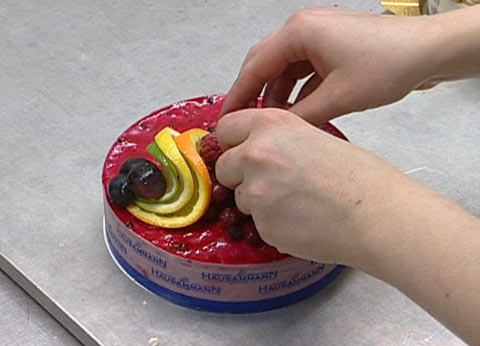 1. Wie viele Brotsorten stellt die Bäckerei Hausammann her?2. Was gefällt Janine an ihrem Beruf?3. Welche Fehler können beim Teigmischen passieren?4. Welche Aspekte bewerten die Bäckerlehrlinge bei der Brotprüfung?5. Welche Voraussetzungen sollten angehende Bäckerin-Konditorin-Confiseurin EFZ laut Fachlehrer Walter Messmer mitbringen?6. Was ist beim Dekorieren von Torten wichtig?7. Wo arbeitet Janine überall?8. Warum müssen alle, die sich für Bäckerin-Konditorin-Confiseurin EFZ bewerben, einen Test beim Arzt machen?9. Was will Janine nach der Lehre machen? 10. Wie würde dir dieser Beruf gefallen?11. Wie viel verdient Janine im dritten Lehrjahr?1. Wie viele Brotsorten stellt die Bäckerei Hausammann her?2. Was gefällt Janine an ihrem Beruf?3. Welche Fehler können beim Teigmischen passieren?4. Welche Aspekte bewerten die Bäckerlehrlinge bei der Brotprüfung?5. Welche Voraussetzungen sollten angehende Bäckerin-Konditorin-Confiseurin EFZ laut Fachlehrer Walter Messmer mitbringen?6. Was ist beim Dekorieren von Torten wichtig?7. Wo arbeitet Janine überall?8. Warum müssen alle, die sich für Bäckerin-Konditorin-Confiseurin EFZ bewerben, einen Test beim Arzt machen?9. Was will Janine nach der Lehre machen? 10. Wie würde dir dieser Beruf gefallen?11. Wie viel verdient Janine im dritten Lehrjahr?1. Wie viele Brotsorten stellt die Bäckerei Hausammann her?2. Was gefällt Janine an ihrem Beruf?3. Welche Fehler können beim Teigmischen passieren?4. Welche Aspekte bewerten die Bäckerlehrlinge bei der Brotprüfung?5. Welche Voraussetzungen sollten angehende Bäckerin-Konditorin-Confiseurin EFZ laut Fachlehrer Walter Messmer mitbringen?6. Was ist beim Dekorieren von Torten wichtig?7. Wo arbeitet Janine überall?8. Warum müssen alle, die sich für Bäckerin-Konditorin-Confiseurin EFZ bewerben, einen Test beim Arzt machen?9. Was will Janine nach der Lehre machen? 10. Wie würde dir dieser Beruf gefallen?11. Wie viel verdient Janine im dritten Lehrjahr?1. Wie viele Brotsorten stellt die Bäckerei Hausammann her?2. Was gefällt Janine an ihrem Beruf?3. Welche Fehler können beim Teigmischen passieren?4. Welche Aspekte bewerten die Bäckerlehrlinge bei der Brotprüfung?5. Welche Voraussetzungen sollten angehende Bäckerin-Konditorin-Confiseurin EFZ laut Fachlehrer Walter Messmer mitbringen?6. Was ist beim Dekorieren von Torten wichtig?7. Wo arbeitet Janine überall?8. Warum müssen alle, die sich für Bäckerin-Konditorin-Confiseurin EFZ bewerben, einen Test beim Arzt machen?9. Was will Janine nach der Lehre machen? 10. Wie würde dir dieser Beruf gefallen?11. Wie viel verdient Janine im dritten Lehrjahr?1. Wie viele Brotsorten stellt die Bäckerei Hausammann her?2. Was gefällt Janine an ihrem Beruf?3. Welche Fehler können beim Teigmischen passieren?4. Welche Aspekte bewerten die Bäckerlehrlinge bei der Brotprüfung?5. Welche Voraussetzungen sollten angehende Bäckerin-Konditorin-Confiseurin EFZ laut Fachlehrer Walter Messmer mitbringen?6. Was ist beim Dekorieren von Torten wichtig?7. Wo arbeitet Janine überall?8. Warum müssen alle, die sich für Bäckerin-Konditorin-Confiseurin EFZ bewerben, einen Test beim Arzt machen?9. Was will Janine nach der Lehre machen? 10. Wie würde dir dieser Beruf gefallen?11. Wie viel verdient Janine im dritten Lehrjahr?1. Wie viele Brotsorten stellt die Bäckerei Hausammann her?2. Was gefällt Janine an ihrem Beruf?3. Welche Fehler können beim Teigmischen passieren?4. Welche Aspekte bewerten die Bäckerlehrlinge bei der Brotprüfung?5. Welche Voraussetzungen sollten angehende Bäckerin-Konditorin-Confiseurin EFZ laut Fachlehrer Walter Messmer mitbringen?6. Was ist beim Dekorieren von Torten wichtig?7. Wo arbeitet Janine überall?8. Warum müssen alle, die sich für Bäckerin-Konditorin-Confiseurin EFZ bewerben, einen Test beim Arzt machen?9. Was will Janine nach der Lehre machen? 10. Wie würde dir dieser Beruf gefallen?11. Wie viel verdient Janine im dritten Lehrjahr?1. Wie viele Brotsorten stellt die Bäckerei Hausammann her?2. Was gefällt Janine an ihrem Beruf?3. Welche Fehler können beim Teigmischen passieren?4. Welche Aspekte bewerten die Bäckerlehrlinge bei der Brotprüfung?5. Welche Voraussetzungen sollten angehende Bäckerin-Konditorin-Confiseurin EFZ laut Fachlehrer Walter Messmer mitbringen?6. Was ist beim Dekorieren von Torten wichtig?7. Wo arbeitet Janine überall?8. Warum müssen alle, die sich für Bäckerin-Konditorin-Confiseurin EFZ bewerben, einen Test beim Arzt machen?9. Was will Janine nach der Lehre machen? 10. Wie würde dir dieser Beruf gefallen?11. Wie viel verdient Janine im dritten Lehrjahr?1. Wie viele Brotsorten stellt die Bäckerei Hausammann her?2. Was gefällt Janine an ihrem Beruf?3. Welche Fehler können beim Teigmischen passieren?4. Welche Aspekte bewerten die Bäckerlehrlinge bei der Brotprüfung?5. Welche Voraussetzungen sollten angehende Bäckerin-Konditorin-Confiseurin EFZ laut Fachlehrer Walter Messmer mitbringen?6. Was ist beim Dekorieren von Torten wichtig?7. Wo arbeitet Janine überall?8. Warum müssen alle, die sich für Bäckerin-Konditorin-Confiseurin EFZ bewerben, einen Test beim Arzt machen?9. Was will Janine nach der Lehre machen? 10. Wie würde dir dieser Beruf gefallen?11. Wie viel verdient Janine im dritten Lehrjahr?1. Wie viele Brotsorten stellt die Bäckerei Hausammann her?2. Was gefällt Janine an ihrem Beruf?3. Welche Fehler können beim Teigmischen passieren?4. Welche Aspekte bewerten die Bäckerlehrlinge bei der Brotprüfung?5. Welche Voraussetzungen sollten angehende Bäckerin-Konditorin-Confiseurin EFZ laut Fachlehrer Walter Messmer mitbringen?6. Was ist beim Dekorieren von Torten wichtig?7. Wo arbeitet Janine überall?8. Warum müssen alle, die sich für Bäckerin-Konditorin-Confiseurin EFZ bewerben, einen Test beim Arzt machen?9. Was will Janine nach der Lehre machen? 10. Wie würde dir dieser Beruf gefallen?11. Wie viel verdient Janine im dritten Lehrjahr?1. Wie viele Brotsorten stellt die Bäckerei Hausammann her?2. Was gefällt Janine an ihrem Beruf?3. Welche Fehler können beim Teigmischen passieren?4. Welche Aspekte bewerten die Bäckerlehrlinge bei der Brotprüfung?5. Welche Voraussetzungen sollten angehende Bäckerin-Konditorin-Confiseurin EFZ laut Fachlehrer Walter Messmer mitbringen?6. Was ist beim Dekorieren von Torten wichtig?7. Wo arbeitet Janine überall?8. Warum müssen alle, die sich für Bäckerin-Konditorin-Confiseurin EFZ bewerben, einen Test beim Arzt machen?9. Was will Janine nach der Lehre machen? 10. Wie würde dir dieser Beruf gefallen?11. Wie viel verdient Janine im dritten Lehrjahr?1. Wie viele Brotsorten stellt die Bäckerei Hausammann her?2. Was gefällt Janine an ihrem Beruf?3. Welche Fehler können beim Teigmischen passieren?4. Welche Aspekte bewerten die Bäckerlehrlinge bei der Brotprüfung?5. Welche Voraussetzungen sollten angehende Bäckerin-Konditorin-Confiseurin EFZ laut Fachlehrer Walter Messmer mitbringen?6. Was ist beim Dekorieren von Torten wichtig?7. Wo arbeitet Janine überall?8. Warum müssen alle, die sich für Bäckerin-Konditorin-Confiseurin EFZ bewerben, einen Test beim Arzt machen?9. Was will Janine nach der Lehre machen? 10. Wie würde dir dieser Beruf gefallen?11. Wie viel verdient Janine im dritten Lehrjahr?1. Wie viele Brotsorten stellt die Bäckerei Hausammann her?2. Was gefällt Janine an ihrem Beruf?3. Welche Fehler können beim Teigmischen passieren?4. Welche Aspekte bewerten die Bäckerlehrlinge bei der Brotprüfung?5. Welche Voraussetzungen sollten angehende Bäckerin-Konditorin-Confiseurin EFZ laut Fachlehrer Walter Messmer mitbringen?6. Was ist beim Dekorieren von Torten wichtig?7. Wo arbeitet Janine überall?8. Warum müssen alle, die sich für Bäckerin-Konditorin-Confiseurin EFZ bewerben, einen Test beim Arzt machen?9. Was will Janine nach der Lehre machen? 10. Wie würde dir dieser Beruf gefallen?11. Wie viel verdient Janine im dritten Lehrjahr?1. Wie viele Brotsorten stellt die Bäckerei Hausammann her?2. Was gefällt Janine an ihrem Beruf?3. Welche Fehler können beim Teigmischen passieren?4. Welche Aspekte bewerten die Bäckerlehrlinge bei der Brotprüfung?5. Welche Voraussetzungen sollten angehende Bäckerin-Konditorin-Confiseurin EFZ laut Fachlehrer Walter Messmer mitbringen?6. Was ist beim Dekorieren von Torten wichtig?7. Wo arbeitet Janine überall?8. Warum müssen alle, die sich für Bäckerin-Konditorin-Confiseurin EFZ bewerben, einen Test beim Arzt machen?9. Was will Janine nach der Lehre machen? 10. Wie würde dir dieser Beruf gefallen?11. Wie viel verdient Janine im dritten Lehrjahr?1. Wie viele Brotsorten stellt die Bäckerei Hausammann her?2. Was gefällt Janine an ihrem Beruf?3. Welche Fehler können beim Teigmischen passieren?4. Welche Aspekte bewerten die Bäckerlehrlinge bei der Brotprüfung?5. Welche Voraussetzungen sollten angehende Bäckerin-Konditorin-Confiseurin EFZ laut Fachlehrer Walter Messmer mitbringen?6. Was ist beim Dekorieren von Torten wichtig?7. Wo arbeitet Janine überall?8. Warum müssen alle, die sich für Bäckerin-Konditorin-Confiseurin EFZ bewerben, einen Test beim Arzt machen?9. Was will Janine nach der Lehre machen? 10. Wie würde dir dieser Beruf gefallen?11. Wie viel verdient Janine im dritten Lehrjahr?1. Wie viele Brotsorten stellt die Bäckerei Hausammann her?2. Was gefällt Janine an ihrem Beruf?3. Welche Fehler können beim Teigmischen passieren?4. Welche Aspekte bewerten die Bäckerlehrlinge bei der Brotprüfung?5. Welche Voraussetzungen sollten angehende Bäckerin-Konditorin-Confiseurin EFZ laut Fachlehrer Walter Messmer mitbringen?6. Was ist beim Dekorieren von Torten wichtig?7. Wo arbeitet Janine überall?8. Warum müssen alle, die sich für Bäckerin-Konditorin-Confiseurin EFZ bewerben, einen Test beim Arzt machen?9. Was will Janine nach der Lehre machen? 10. Wie würde dir dieser Beruf gefallen?11. Wie viel verdient Janine im dritten Lehrjahr?1. Wie viele Brotsorten stellt die Bäckerei Hausammann her?2. Was gefällt Janine an ihrem Beruf?3. Welche Fehler können beim Teigmischen passieren?4. Welche Aspekte bewerten die Bäckerlehrlinge bei der Brotprüfung?5. Welche Voraussetzungen sollten angehende Bäckerin-Konditorin-Confiseurin EFZ laut Fachlehrer Walter Messmer mitbringen?6. Was ist beim Dekorieren von Torten wichtig?7. Wo arbeitet Janine überall?8. Warum müssen alle, die sich für Bäckerin-Konditorin-Confiseurin EFZ bewerben, einen Test beim Arzt machen?9. Was will Janine nach der Lehre machen? 10. Wie würde dir dieser Beruf gefallen?11. Wie viel verdient Janine im dritten Lehrjahr?1. Wie viele Brotsorten stellt die Bäckerei Hausammann her?2. Was gefällt Janine an ihrem Beruf?3. Welche Fehler können beim Teigmischen passieren?4. Welche Aspekte bewerten die Bäckerlehrlinge bei der Brotprüfung?5. Welche Voraussetzungen sollten angehende Bäckerin-Konditorin-Confiseurin EFZ laut Fachlehrer Walter Messmer mitbringen?6. Was ist beim Dekorieren von Torten wichtig?7. Wo arbeitet Janine überall?8. Warum müssen alle, die sich für Bäckerin-Konditorin-Confiseurin EFZ bewerben, einen Test beim Arzt machen?9. Was will Janine nach der Lehre machen? 10. Wie würde dir dieser Beruf gefallen?11. Wie viel verdient Janine im dritten Lehrjahr?1. Wie viele Brotsorten stellt die Bäckerei Hausammann her?2. Was gefällt Janine an ihrem Beruf?3. Welche Fehler können beim Teigmischen passieren?4. Welche Aspekte bewerten die Bäckerlehrlinge bei der Brotprüfung?5. Welche Voraussetzungen sollten angehende Bäckerin-Konditorin-Confiseurin EFZ laut Fachlehrer Walter Messmer mitbringen?6. Was ist beim Dekorieren von Torten wichtig?7. Wo arbeitet Janine überall?8. Warum müssen alle, die sich für Bäckerin-Konditorin-Confiseurin EFZ bewerben, einen Test beim Arzt machen?9. Was will Janine nach der Lehre machen? 10. Wie würde dir dieser Beruf gefallen?11. Wie viel verdient Janine im dritten Lehrjahr?1. Wie viele Brotsorten stellt die Bäckerei Hausammann her?2. Was gefällt Janine an ihrem Beruf?3. Welche Fehler können beim Teigmischen passieren?4. Welche Aspekte bewerten die Bäckerlehrlinge bei der Brotprüfung?5. Welche Voraussetzungen sollten angehende Bäckerin-Konditorin-Confiseurin EFZ laut Fachlehrer Walter Messmer mitbringen?6. Was ist beim Dekorieren von Torten wichtig?7. Wo arbeitet Janine überall?8. Warum müssen alle, die sich für Bäckerin-Konditorin-Confiseurin EFZ bewerben, einen Test beim Arzt machen?9. Was will Janine nach der Lehre machen? 10. Wie würde dir dieser Beruf gefallen?11. Wie viel verdient Janine im dritten Lehrjahr?1. Wie viele Brotsorten stellt die Bäckerei Hausammann her?2. Was gefällt Janine an ihrem Beruf?3. Welche Fehler können beim Teigmischen passieren?4. Welche Aspekte bewerten die Bäckerlehrlinge bei der Brotprüfung?5. Welche Voraussetzungen sollten angehende Bäckerin-Konditorin-Confiseurin EFZ laut Fachlehrer Walter Messmer mitbringen?6. Was ist beim Dekorieren von Torten wichtig?7. Wo arbeitet Janine überall?8. Warum müssen alle, die sich für Bäckerin-Konditorin-Confiseurin EFZ bewerben, einen Test beim Arzt machen?9. Was will Janine nach der Lehre machen? 10. Wie würde dir dieser Beruf gefallen?11. Wie viel verdient Janine im dritten Lehrjahr?1. Wie viele Brotsorten stellt die Bäckerei Hausammann her?2. Was gefällt Janine an ihrem Beruf?3. Welche Fehler können beim Teigmischen passieren?4. Welche Aspekte bewerten die Bäckerlehrlinge bei der Brotprüfung?5. Welche Voraussetzungen sollten angehende Bäckerin-Konditorin-Confiseurin EFZ laut Fachlehrer Walter Messmer mitbringen?6. Was ist beim Dekorieren von Torten wichtig?7. Wo arbeitet Janine überall?8. Warum müssen alle, die sich für Bäckerin-Konditorin-Confiseurin EFZ bewerben, einen Test beim Arzt machen?9. Was will Janine nach der Lehre machen? 10. Wie würde dir dieser Beruf gefallen?11. Wie viel verdient Janine im dritten Lehrjahr?1. Wie viele Brotsorten stellt die Bäckerei Hausammann her?2. Was gefällt Janine an ihrem Beruf?3. Welche Fehler können beim Teigmischen passieren?4. Welche Aspekte bewerten die Bäckerlehrlinge bei der Brotprüfung?5. Welche Voraussetzungen sollten angehende Bäckerin-Konditorin-Confiseurin EFZ laut Fachlehrer Walter Messmer mitbringen?6. Was ist beim Dekorieren von Torten wichtig?7. Wo arbeitet Janine überall?8. Warum müssen alle, die sich für Bäckerin-Konditorin-Confiseurin EFZ bewerben, einen Test beim Arzt machen?9. Was will Janine nach der Lehre machen? 10. Wie würde dir dieser Beruf gefallen?11. Wie viel verdient Janine im dritten Lehrjahr?1. Wie viele Brotsorten stellt die Bäckerei Hausammann her?2. Was gefällt Janine an ihrem Beruf?3. Welche Fehler können beim Teigmischen passieren?4. Welche Aspekte bewerten die Bäckerlehrlinge bei der Brotprüfung?5. Welche Voraussetzungen sollten angehende Bäckerin-Konditorin-Confiseurin EFZ laut Fachlehrer Walter Messmer mitbringen?6. Was ist beim Dekorieren von Torten wichtig?7. Wo arbeitet Janine überall?8. Warum müssen alle, die sich für Bäckerin-Konditorin-Confiseurin EFZ bewerben, einen Test beim Arzt machen?9. Was will Janine nach der Lehre machen? 10. Wie würde dir dieser Beruf gefallen?11. Wie viel verdient Janine im dritten Lehrjahr?1. Wie viele Brotsorten stellt die Bäckerei Hausammann her?2. Was gefällt Janine an ihrem Beruf?3. Welche Fehler können beim Teigmischen passieren?4. Welche Aspekte bewerten die Bäckerlehrlinge bei der Brotprüfung?5. Welche Voraussetzungen sollten angehende Bäckerin-Konditorin-Confiseurin EFZ laut Fachlehrer Walter Messmer mitbringen?6. Was ist beim Dekorieren von Torten wichtig?7. Wo arbeitet Janine überall?8. Warum müssen alle, die sich für Bäckerin-Konditorin-Confiseurin EFZ bewerben, einen Test beim Arzt machen?9. Was will Janine nach der Lehre machen? 10. Wie würde dir dieser Beruf gefallen?11. Wie viel verdient Janine im dritten Lehrjahr?1. Wie viele Brotsorten stellt die Bäckerei Hausammann her?2. Was gefällt Janine an ihrem Beruf?3. Welche Fehler können beim Teigmischen passieren?4. Welche Aspekte bewerten die Bäckerlehrlinge bei der Brotprüfung?5. Welche Voraussetzungen sollten angehende Bäckerin-Konditorin-Confiseurin EFZ laut Fachlehrer Walter Messmer mitbringen?6. Was ist beim Dekorieren von Torten wichtig?7. Wo arbeitet Janine überall?8. Warum müssen alle, die sich für Bäckerin-Konditorin-Confiseurin EFZ bewerben, einen Test beim Arzt machen?9. Was will Janine nach der Lehre machen? 10. Wie würde dir dieser Beruf gefallen?11. Wie viel verdient Janine im dritten Lehrjahr?1. Wie viele Brotsorten stellt die Bäckerei Hausammann her?2. Was gefällt Janine an ihrem Beruf?3. Welche Fehler können beim Teigmischen passieren?4. Welche Aspekte bewerten die Bäckerlehrlinge bei der Brotprüfung?5. Welche Voraussetzungen sollten angehende Bäckerin-Konditorin-Confiseurin EFZ laut Fachlehrer Walter Messmer mitbringen?6. Was ist beim Dekorieren von Torten wichtig?7. Wo arbeitet Janine überall?8. Warum müssen alle, die sich für Bäckerin-Konditorin-Confiseurin EFZ bewerben, einen Test beim Arzt machen?9. Was will Janine nach der Lehre machen? 10. Wie würde dir dieser Beruf gefallen?11. Wie viel verdient Janine im dritten Lehrjahr?1. Wie viele Brotsorten stellt die Bäckerei Hausammann her?2. Was gefällt Janine an ihrem Beruf?3. Welche Fehler können beim Teigmischen passieren?4. Welche Aspekte bewerten die Bäckerlehrlinge bei der Brotprüfung?5. Welche Voraussetzungen sollten angehende Bäckerin-Konditorin-Confiseurin EFZ laut Fachlehrer Walter Messmer mitbringen?6. Was ist beim Dekorieren von Torten wichtig?7. Wo arbeitet Janine überall?8. Warum müssen alle, die sich für Bäckerin-Konditorin-Confiseurin EFZ bewerben, einen Test beim Arzt machen?9. Was will Janine nach der Lehre machen? 10. Wie würde dir dieser Beruf gefallen?11. Wie viel verdient Janine im dritten Lehrjahr?1. Wie viele Brotsorten stellt die Bäckerei Hausammann her?2. Was gefällt Janine an ihrem Beruf?3. Welche Fehler können beim Teigmischen passieren?4. Welche Aspekte bewerten die Bäckerlehrlinge bei der Brotprüfung?5. Welche Voraussetzungen sollten angehende Bäckerin-Konditorin-Confiseurin EFZ laut Fachlehrer Walter Messmer mitbringen?6. Was ist beim Dekorieren von Torten wichtig?7. Wo arbeitet Janine überall?8. Warum müssen alle, die sich für Bäckerin-Konditorin-Confiseurin EFZ bewerben, einen Test beim Arzt machen?9. Was will Janine nach der Lehre machen? 10. Wie würde dir dieser Beruf gefallen?11. Wie viel verdient Janine im dritten Lehrjahr?1. Wie viele Brotsorten stellt die Bäckerei Hausammann her?2. Was gefällt Janine an ihrem Beruf?3. Welche Fehler können beim Teigmischen passieren?4. Welche Aspekte bewerten die Bäckerlehrlinge bei der Brotprüfung?5. Welche Voraussetzungen sollten angehende Bäckerin-Konditorin-Confiseurin EFZ laut Fachlehrer Walter Messmer mitbringen?6. Was ist beim Dekorieren von Torten wichtig?7. Wo arbeitet Janine überall?8. Warum müssen alle, die sich für Bäckerin-Konditorin-Confiseurin EFZ bewerben, einen Test beim Arzt machen?9. Was will Janine nach der Lehre machen? 10. Wie würde dir dieser Beruf gefallen?11. Wie viel verdient Janine im dritten Lehrjahr?1. Wie viele Brotsorten stellt die Bäckerei Hausammann her?2. Was gefällt Janine an ihrem Beruf?3. Welche Fehler können beim Teigmischen passieren?4. Welche Aspekte bewerten die Bäckerlehrlinge bei der Brotprüfung?5. Welche Voraussetzungen sollten angehende Bäckerin-Konditorin-Confiseurin EFZ laut Fachlehrer Walter Messmer mitbringen?6. Was ist beim Dekorieren von Torten wichtig?7. Wo arbeitet Janine überall?8. Warum müssen alle, die sich für Bäckerin-Konditorin-Confiseurin EFZ bewerben, einen Test beim Arzt machen?9. Was will Janine nach der Lehre machen? 10. Wie würde dir dieser Beruf gefallen?11. Wie viel verdient Janine im dritten Lehrjahr?1. Wie viele Brotsorten stellt die Bäckerei Hausammann her?2. Was gefällt Janine an ihrem Beruf?3. Welche Fehler können beim Teigmischen passieren?4. Welche Aspekte bewerten die Bäckerlehrlinge bei der Brotprüfung?5. Welche Voraussetzungen sollten angehende Bäckerin-Konditorin-Confiseurin EFZ laut Fachlehrer Walter Messmer mitbringen?6. Was ist beim Dekorieren von Torten wichtig?7. Wo arbeitet Janine überall?8. Warum müssen alle, die sich für Bäckerin-Konditorin-Confiseurin EFZ bewerben, einen Test beim Arzt machen?9. Was will Janine nach der Lehre machen? 10. Wie würde dir dieser Beruf gefallen?11. Wie viel verdient Janine im dritten Lehrjahr?1. Wie viele Brotsorten stellt die Bäckerei Hausammann her?2. Was gefällt Janine an ihrem Beruf?3. Welche Fehler können beim Teigmischen passieren?4. Welche Aspekte bewerten die Bäckerlehrlinge bei der Brotprüfung?5. Welche Voraussetzungen sollten angehende Bäckerin-Konditorin-Confiseurin EFZ laut Fachlehrer Walter Messmer mitbringen?6. Was ist beim Dekorieren von Torten wichtig?7. Wo arbeitet Janine überall?8. Warum müssen alle, die sich für Bäckerin-Konditorin-Confiseurin EFZ bewerben, einen Test beim Arzt machen?9. Was will Janine nach der Lehre machen? 10. Wie würde dir dieser Beruf gefallen?11. Wie viel verdient Janine im dritten Lehrjahr?1. Wie viele Brotsorten stellt die Bäckerei Hausammann her?2. Was gefällt Janine an ihrem Beruf?3. Welche Fehler können beim Teigmischen passieren?4. Welche Aspekte bewerten die Bäckerlehrlinge bei der Brotprüfung?5. Welche Voraussetzungen sollten angehende Bäckerin-Konditorin-Confiseurin EFZ laut Fachlehrer Walter Messmer mitbringen?6. Was ist beim Dekorieren von Torten wichtig?7. Wo arbeitet Janine überall?8. Warum müssen alle, die sich für Bäckerin-Konditorin-Confiseurin EFZ bewerben, einen Test beim Arzt machen?9. Was will Janine nach der Lehre machen? 10. Wie würde dir dieser Beruf gefallen?11. Wie viel verdient Janine im dritten Lehrjahr?1. Wie viele Brotsorten stellt die Bäckerei Hausammann her?2. Was gefällt Janine an ihrem Beruf?3. Welche Fehler können beim Teigmischen passieren?4. Welche Aspekte bewerten die Bäckerlehrlinge bei der Brotprüfung?5. Welche Voraussetzungen sollten angehende Bäckerin-Konditorin-Confiseurin EFZ laut Fachlehrer Walter Messmer mitbringen?6. Was ist beim Dekorieren von Torten wichtig?7. Wo arbeitet Janine überall?8. Warum müssen alle, die sich für Bäckerin-Konditorin-Confiseurin EFZ bewerben, einen Test beim Arzt machen?9. Was will Janine nach der Lehre machen? 10. Wie würde dir dieser Beruf gefallen?11. Wie viel verdient Janine im dritten Lehrjahr?1. Wie viele Brotsorten stellt die Bäckerei Hausammann her?2. Was gefällt Janine an ihrem Beruf?3. Welche Fehler können beim Teigmischen passieren?4. Welche Aspekte bewerten die Bäckerlehrlinge bei der Brotprüfung?5. Welche Voraussetzungen sollten angehende Bäckerin-Konditorin-Confiseurin EFZ laut Fachlehrer Walter Messmer mitbringen?6. Was ist beim Dekorieren von Torten wichtig?7. Wo arbeitet Janine überall?8. Warum müssen alle, die sich für Bäckerin-Konditorin-Confiseurin EFZ bewerben, einen Test beim Arzt machen?9. Was will Janine nach der Lehre machen? 10. Wie würde dir dieser Beruf gefallen?11. Wie viel verdient Janine im dritten Lehrjahr?1. Wie viele Brotsorten stellt die Bäckerei Hausammann her?2. Was gefällt Janine an ihrem Beruf?3. Welche Fehler können beim Teigmischen passieren?4. Welche Aspekte bewerten die Bäckerlehrlinge bei der Brotprüfung?5. Welche Voraussetzungen sollten angehende Bäckerin-Konditorin-Confiseurin EFZ laut Fachlehrer Walter Messmer mitbringen?6. Was ist beim Dekorieren von Torten wichtig?7. Wo arbeitet Janine überall?8. Warum müssen alle, die sich für Bäckerin-Konditorin-Confiseurin EFZ bewerben, einen Test beim Arzt machen?9. Was will Janine nach der Lehre machen? 10. Wie würde dir dieser Beruf gefallen?11. Wie viel verdient Janine im dritten Lehrjahr?1. Wie viele Brotsorten stellt die Bäckerei Hausammann her?2. Was gefällt Janine an ihrem Beruf?3. Welche Fehler können beim Teigmischen passieren?4. Welche Aspekte bewerten die Bäckerlehrlinge bei der Brotprüfung?5. Welche Voraussetzungen sollten angehende Bäckerin-Konditorin-Confiseurin EFZ laut Fachlehrer Walter Messmer mitbringen?6. Was ist beim Dekorieren von Torten wichtig?7. Wo arbeitet Janine überall?8. Warum müssen alle, die sich für Bäckerin-Konditorin-Confiseurin EFZ bewerben, einen Test beim Arzt machen?9. Was will Janine nach der Lehre machen? 10. Wie würde dir dieser Beruf gefallen?11. Wie viel verdient Janine im dritten Lehrjahr?1. Wie viele Brotsorten stellt die Bäckerei Hausammann her?2. Was gefällt Janine an ihrem Beruf?3. Welche Fehler können beim Teigmischen passieren?4. Welche Aspekte bewerten die Bäckerlehrlinge bei der Brotprüfung?5. Welche Voraussetzungen sollten angehende Bäckerin-Konditorin-Confiseurin EFZ laut Fachlehrer Walter Messmer mitbringen?6. Was ist beim Dekorieren von Torten wichtig?7. Wo arbeitet Janine überall?8. Warum müssen alle, die sich für Bäckerin-Konditorin-Confiseurin EFZ bewerben, einen Test beim Arzt machen?9. Was will Janine nach der Lehre machen? 10. Wie würde dir dieser Beruf gefallen?11. Wie viel verdient Janine im dritten Lehrjahr?1. Wie viele Brotsorten stellt die Bäckerei Hausammann her?2. Was gefällt Janine an ihrem Beruf?3. Welche Fehler können beim Teigmischen passieren?4. Welche Aspekte bewerten die Bäckerlehrlinge bei der Brotprüfung?5. Welche Voraussetzungen sollten angehende Bäckerin-Konditorin-Confiseurin EFZ laut Fachlehrer Walter Messmer mitbringen?6. Was ist beim Dekorieren von Torten wichtig?7. Wo arbeitet Janine überall?8. Warum müssen alle, die sich für Bäckerin-Konditorin-Confiseurin EFZ bewerben, einen Test beim Arzt machen?9. Was will Janine nach der Lehre machen? 10. Wie würde dir dieser Beruf gefallen?11. Wie viel verdient Janine im dritten Lehrjahr?1. Wie viele Brotsorten stellt die Bäckerei Hausammann her?2. Was gefällt Janine an ihrem Beruf?3. Welche Fehler können beim Teigmischen passieren?4. Welche Aspekte bewerten die Bäckerlehrlinge bei der Brotprüfung?5. Welche Voraussetzungen sollten angehende Bäckerin-Konditorin-Confiseurin EFZ laut Fachlehrer Walter Messmer mitbringen?6. Was ist beim Dekorieren von Torten wichtig?7. Wo arbeitet Janine überall?8. Warum müssen alle, die sich für Bäckerin-Konditorin-Confiseurin EFZ bewerben, einen Test beim Arzt machen?9. Was will Janine nach der Lehre machen? 10. Wie würde dir dieser Beruf gefallen?11. Wie viel verdient Janine im dritten Lehrjahr?1. Wie viele Brotsorten stellt die Bäckerei Hausammann her?2. Was gefällt Janine an ihrem Beruf?3. Welche Fehler können beim Teigmischen passieren?4. Welche Aspekte bewerten die Bäckerlehrlinge bei der Brotprüfung?5. Welche Voraussetzungen sollten angehende Bäckerin-Konditorin-Confiseurin EFZ laut Fachlehrer Walter Messmer mitbringen?6. Was ist beim Dekorieren von Torten wichtig?7. Wo arbeitet Janine überall?8. Warum müssen alle, die sich für Bäckerin-Konditorin-Confiseurin EFZ bewerben, einen Test beim Arzt machen?9. Was will Janine nach der Lehre machen? 10. Wie würde dir dieser Beruf gefallen?11. Wie viel verdient Janine im dritten Lehrjahr?1. Wie viele Brotsorten stellt die Bäckerei Hausammann her?2. Was gefällt Janine an ihrem Beruf?3. Welche Fehler können beim Teigmischen passieren?4. Welche Aspekte bewerten die Bäckerlehrlinge bei der Brotprüfung?5. Welche Voraussetzungen sollten angehende Bäckerin-Konditorin-Confiseurin EFZ laut Fachlehrer Walter Messmer mitbringen?6. Was ist beim Dekorieren von Torten wichtig?7. Wo arbeitet Janine überall?8. Warum müssen alle, die sich für Bäckerin-Konditorin-Confiseurin EFZ bewerben, einen Test beim Arzt machen?9. Was will Janine nach der Lehre machen? 10. Wie würde dir dieser Beruf gefallen?11. Wie viel verdient Janine im dritten Lehrjahr?1. Wie viele Brotsorten stellt die Bäckerei Hausammann her?2. Was gefällt Janine an ihrem Beruf?3. Welche Fehler können beim Teigmischen passieren?4. Welche Aspekte bewerten die Bäckerlehrlinge bei der Brotprüfung?5. Welche Voraussetzungen sollten angehende Bäckerin-Konditorin-Confiseurin EFZ laut Fachlehrer Walter Messmer mitbringen?6. Was ist beim Dekorieren von Torten wichtig?7. Wo arbeitet Janine überall?8. Warum müssen alle, die sich für Bäckerin-Konditorin-Confiseurin EFZ bewerben, einen Test beim Arzt machen?9. Was will Janine nach der Lehre machen? 10. Wie würde dir dieser Beruf gefallen?11. Wie viel verdient Janine im dritten Lehrjahr?1. Wie viele Brotsorten stellt die Bäckerei Hausammann her?2. Was gefällt Janine an ihrem Beruf?3. Welche Fehler können beim Teigmischen passieren?4. Welche Aspekte bewerten die Bäckerlehrlinge bei der Brotprüfung?5. Welche Voraussetzungen sollten angehende Bäckerin-Konditorin-Confiseurin EFZ laut Fachlehrer Walter Messmer mitbringen?6. Was ist beim Dekorieren von Torten wichtig?7. Wo arbeitet Janine überall?8. Warum müssen alle, die sich für Bäckerin-Konditorin-Confiseurin EFZ bewerben, einen Test beim Arzt machen?9. Was will Janine nach der Lehre machen? 10. Wie würde dir dieser Beruf gefallen?11. Wie viel verdient Janine im dritten Lehrjahr?1. Wie viele Brotsorten stellt die Bäckerei Hausammann her?2. Was gefällt Janine an ihrem Beruf?3. Welche Fehler können beim Teigmischen passieren?4. Welche Aspekte bewerten die Bäckerlehrlinge bei der Brotprüfung?5. Welche Voraussetzungen sollten angehende Bäckerin-Konditorin-Confiseurin EFZ laut Fachlehrer Walter Messmer mitbringen?6. Was ist beim Dekorieren von Torten wichtig?7. Wo arbeitet Janine überall?8. Warum müssen alle, die sich für Bäckerin-Konditorin-Confiseurin EFZ bewerben, einen Test beim Arzt machen?9. Was will Janine nach der Lehre machen? 10. Wie würde dir dieser Beruf gefallen?11. Wie viel verdient Janine im dritten Lehrjahr?1. Wie viele Brotsorten stellt die Bäckerei Hausammann her?2. Was gefällt Janine an ihrem Beruf?3. Welche Fehler können beim Teigmischen passieren?4. Welche Aspekte bewerten die Bäckerlehrlinge bei der Brotprüfung?5. Welche Voraussetzungen sollten angehende Bäckerin-Konditorin-Confiseurin EFZ laut Fachlehrer Walter Messmer mitbringen?6. Was ist beim Dekorieren von Torten wichtig?7. Wo arbeitet Janine überall?8. Warum müssen alle, die sich für Bäckerin-Konditorin-Confiseurin EFZ bewerben, einen Test beim Arzt machen?9. Was will Janine nach der Lehre machen? 10. Wie würde dir dieser Beruf gefallen?11. Wie viel verdient Janine im dritten Lehrjahr?1. Wie viele Brotsorten stellt die Bäckerei Hausammann her?2. Was gefällt Janine an ihrem Beruf?3. Welche Fehler können beim Teigmischen passieren?4. Welche Aspekte bewerten die Bäckerlehrlinge bei der Brotprüfung?5. Welche Voraussetzungen sollten angehende Bäckerin-Konditorin-Confiseurin EFZ laut Fachlehrer Walter Messmer mitbringen?6. Was ist beim Dekorieren von Torten wichtig?7. Wo arbeitet Janine überall?8. Warum müssen alle, die sich für Bäckerin-Konditorin-Confiseurin EFZ bewerben, einen Test beim Arzt machen?9. Was will Janine nach der Lehre machen? 10. Wie würde dir dieser Beruf gefallen?11. Wie viel verdient Janine im dritten Lehrjahr?1. Wie viele Brotsorten stellt die Bäckerei Hausammann her?2. Was gefällt Janine an ihrem Beruf?3. Welche Fehler können beim Teigmischen passieren?4. Welche Aspekte bewerten die Bäckerlehrlinge bei der Brotprüfung?5. Welche Voraussetzungen sollten angehende Bäckerin-Konditorin-Confiseurin EFZ laut Fachlehrer Walter Messmer mitbringen?6. Was ist beim Dekorieren von Torten wichtig?7. Wo arbeitet Janine überall?8. Warum müssen alle, die sich für Bäckerin-Konditorin-Confiseurin EFZ bewerben, einen Test beim Arzt machen?9. Was will Janine nach der Lehre machen? 10. Wie würde dir dieser Beruf gefallen?11. Wie viel verdient Janine im dritten Lehrjahr?1. Wie viele Brotsorten stellt die Bäckerei Hausammann her?2. Was gefällt Janine an ihrem Beruf?3. Welche Fehler können beim Teigmischen passieren?4. Welche Aspekte bewerten die Bäckerlehrlinge bei der Brotprüfung?5. Welche Voraussetzungen sollten angehende Bäckerin-Konditorin-Confiseurin EFZ laut Fachlehrer Walter Messmer mitbringen?6. Was ist beim Dekorieren von Torten wichtig?7. Wo arbeitet Janine überall?8. Warum müssen alle, die sich für Bäckerin-Konditorin-Confiseurin EFZ bewerben, einen Test beim Arzt machen?9. Was will Janine nach der Lehre machen? 10. Wie würde dir dieser Beruf gefallen?11. Wie viel verdient Janine im dritten Lehrjahr?1. Wie viele Brotsorten stellt die Bäckerei Hausammann her?2. Was gefällt Janine an ihrem Beruf?3. Welche Fehler können beim Teigmischen passieren?4. Welche Aspekte bewerten die Bäckerlehrlinge bei der Brotprüfung?5. Welche Voraussetzungen sollten angehende Bäckerin-Konditorin-Confiseurin EFZ laut Fachlehrer Walter Messmer mitbringen?6. Was ist beim Dekorieren von Torten wichtig?7. Wo arbeitet Janine überall?8. Warum müssen alle, die sich für Bäckerin-Konditorin-Confiseurin EFZ bewerben, einen Test beim Arzt machen?9. Was will Janine nach der Lehre machen? 10. Wie würde dir dieser Beruf gefallen?11. Wie viel verdient Janine im dritten Lehrjahr?1. Wie viele Brotsorten stellt die Bäckerei Hausammann her?2. Was gefällt Janine an ihrem Beruf?3. Welche Fehler können beim Teigmischen passieren?4. Welche Aspekte bewerten die Bäckerlehrlinge bei der Brotprüfung?5. Welche Voraussetzungen sollten angehende Bäckerin-Konditorin-Confiseurin EFZ laut Fachlehrer Walter Messmer mitbringen?6. Was ist beim Dekorieren von Torten wichtig?7. Wo arbeitet Janine überall?8. Warum müssen alle, die sich für Bäckerin-Konditorin-Confiseurin EFZ bewerben, einen Test beim Arzt machen?9. Was will Janine nach der Lehre machen? 10. Wie würde dir dieser Beruf gefallen?11. Wie viel verdient Janine im dritten Lehrjahr?1. Wie viele Brotsorten stellt die Bäckerei Hausammann her?2. Was gefällt Janine an ihrem Beruf?3. Welche Fehler können beim Teigmischen passieren?4. Welche Aspekte bewerten die Bäckerlehrlinge bei der Brotprüfung?5. Welche Voraussetzungen sollten angehende Bäckerin-Konditorin-Confiseurin EFZ laut Fachlehrer Walter Messmer mitbringen?6. Was ist beim Dekorieren von Torten wichtig?7. Wo arbeitet Janine überall?8. Warum müssen alle, die sich für Bäckerin-Konditorin-Confiseurin EFZ bewerben, einen Test beim Arzt machen?9. Was will Janine nach der Lehre machen? 10. Wie würde dir dieser Beruf gefallen?11. Wie viel verdient Janine im dritten Lehrjahr?1. Wie viele Brotsorten stellt die Bäckerei Hausammann her?2. Was gefällt Janine an ihrem Beruf?3. Welche Fehler können beim Teigmischen passieren?4. Welche Aspekte bewerten die Bäckerlehrlinge bei der Brotprüfung?5. Welche Voraussetzungen sollten angehende Bäckerin-Konditorin-Confiseurin EFZ laut Fachlehrer Walter Messmer mitbringen?6. Was ist beim Dekorieren von Torten wichtig?7. Wo arbeitet Janine überall?8. Warum müssen alle, die sich für Bäckerin-Konditorin-Confiseurin EFZ bewerben, einen Test beim Arzt machen?9. Was will Janine nach der Lehre machen? 10. Wie würde dir dieser Beruf gefallen?11. Wie viel verdient Janine im dritten Lehrjahr?1. Wie viele Brotsorten stellt die Bäckerei Hausammann her?2. Was gefällt Janine an ihrem Beruf?3. Welche Fehler können beim Teigmischen passieren?4. Welche Aspekte bewerten die Bäckerlehrlinge bei der Brotprüfung?5. Welche Voraussetzungen sollten angehende Bäckerin-Konditorin-Confiseurin EFZ laut Fachlehrer Walter Messmer mitbringen?6. Was ist beim Dekorieren von Torten wichtig?7. Wo arbeitet Janine überall?8. Warum müssen alle, die sich für Bäckerin-Konditorin-Confiseurin EFZ bewerben, einen Test beim Arzt machen?9. Was will Janine nach der Lehre machen? 10. Wie würde dir dieser Beruf gefallen?11. Wie viel verdient Janine im dritten Lehrjahr?1. Wie viele Brotsorten stellt die Bäckerei Hausammann her?2. Was gefällt Janine an ihrem Beruf?3. Welche Fehler können beim Teigmischen passieren?4. Welche Aspekte bewerten die Bäckerlehrlinge bei der Brotprüfung?5. Welche Voraussetzungen sollten angehende Bäckerin-Konditorin-Confiseurin EFZ laut Fachlehrer Walter Messmer mitbringen?6. Was ist beim Dekorieren von Torten wichtig?7. Wo arbeitet Janine überall?8. Warum müssen alle, die sich für Bäckerin-Konditorin-Confiseurin EFZ bewerben, einen Test beim Arzt machen?9. Was will Janine nach der Lehre machen? 10. Wie würde dir dieser Beruf gefallen?11. Wie viel verdient Janine im dritten Lehrjahr?1. Wie viele Brotsorten stellt die Bäckerei Hausammann her?2. Was gefällt Janine an ihrem Beruf?3. Welche Fehler können beim Teigmischen passieren?4. Welche Aspekte bewerten die Bäckerlehrlinge bei der Brotprüfung?5. Welche Voraussetzungen sollten angehende Bäckerin-Konditorin-Confiseurin EFZ laut Fachlehrer Walter Messmer mitbringen?6. Was ist beim Dekorieren von Torten wichtig?7. Wo arbeitet Janine überall?8. Warum müssen alle, die sich für Bäckerin-Konditorin-Confiseurin EFZ bewerben, einen Test beim Arzt machen?9. Was will Janine nach der Lehre machen? 10. Wie würde dir dieser Beruf gefallen?11. Wie viel verdient Janine im dritten Lehrjahr?1. Wie viele Brotsorten stellt die Bäckerei Hausammann her?2. Was gefällt Janine an ihrem Beruf?3. Welche Fehler können beim Teigmischen passieren?4. Welche Aspekte bewerten die Bäckerlehrlinge bei der Brotprüfung?5. Welche Voraussetzungen sollten angehende Bäckerin-Konditorin-Confiseurin EFZ laut Fachlehrer Walter Messmer mitbringen?6. Was ist beim Dekorieren von Torten wichtig?7. Wo arbeitet Janine überall?8. Warum müssen alle, die sich für Bäckerin-Konditorin-Confiseurin EFZ bewerben, einen Test beim Arzt machen?9. Was will Janine nach der Lehre machen? 10. Wie würde dir dieser Beruf gefallen?11. Wie viel verdient Janine im dritten Lehrjahr?1. Wie viele Brotsorten stellt die Bäckerei Hausammann her?2. Was gefällt Janine an ihrem Beruf?3. Welche Fehler können beim Teigmischen passieren?4. Welche Aspekte bewerten die Bäckerlehrlinge bei der Brotprüfung?5. Welche Voraussetzungen sollten angehende Bäckerin-Konditorin-Confiseurin EFZ laut Fachlehrer Walter Messmer mitbringen?6. Was ist beim Dekorieren von Torten wichtig?7. Wo arbeitet Janine überall?8. Warum müssen alle, die sich für Bäckerin-Konditorin-Confiseurin EFZ bewerben, einen Test beim Arzt machen?9. Was will Janine nach der Lehre machen? 10. Wie würde dir dieser Beruf gefallen?11. Wie viel verdient Janine im dritten Lehrjahr?1. Wie viele Brotsorten stellt die Bäckerei Hausammann her?2. Was gefällt Janine an ihrem Beruf?3. Welche Fehler können beim Teigmischen passieren?4. Welche Aspekte bewerten die Bäckerlehrlinge bei der Brotprüfung?5. Welche Voraussetzungen sollten angehende Bäckerin-Konditorin-Confiseurin EFZ laut Fachlehrer Walter Messmer mitbringen?6. Was ist beim Dekorieren von Torten wichtig?7. Wo arbeitet Janine überall?8. Warum müssen alle, die sich für Bäckerin-Konditorin-Confiseurin EFZ bewerben, einen Test beim Arzt machen?9. Was will Janine nach der Lehre machen? 10. Wie würde dir dieser Beruf gefallen?11. Wie viel verdient Janine im dritten Lehrjahr?1. Wie viele Brotsorten stellt die Bäckerei Hausammann her?2. Was gefällt Janine an ihrem Beruf?3. Welche Fehler können beim Teigmischen passieren?4. Welche Aspekte bewerten die Bäckerlehrlinge bei der Brotprüfung?5. Welche Voraussetzungen sollten angehende Bäckerin-Konditorin-Confiseurin EFZ laut Fachlehrer Walter Messmer mitbringen?6. Was ist beim Dekorieren von Torten wichtig?7. Wo arbeitet Janine überall?8. Warum müssen alle, die sich für Bäckerin-Konditorin-Confiseurin EFZ bewerben, einen Test beim Arzt machen?9. Was will Janine nach der Lehre machen? 10. Wie würde dir dieser Beruf gefallen?11. Wie viel verdient Janine im dritten Lehrjahr?1. Wie viele Brotsorten stellt die Bäckerei Hausammann her?2. Was gefällt Janine an ihrem Beruf?3. Welche Fehler können beim Teigmischen passieren?4. Welche Aspekte bewerten die Bäckerlehrlinge bei der Brotprüfung?5. Welche Voraussetzungen sollten angehende Bäckerin-Konditorin-Confiseurin EFZ laut Fachlehrer Walter Messmer mitbringen?6. Was ist beim Dekorieren von Torten wichtig?7. Wo arbeitet Janine überall?8. Warum müssen alle, die sich für Bäckerin-Konditorin-Confiseurin EFZ bewerben, einen Test beim Arzt machen?9. Was will Janine nach der Lehre machen? 10. Wie würde dir dieser Beruf gefallen?11. Wie viel verdient Janine im dritten Lehrjahr?1. Wie viele Brotsorten stellt die Bäckerei Hausammann her?2. Was gefällt Janine an ihrem Beruf?3. Welche Fehler können beim Teigmischen passieren?4. Welche Aspekte bewerten die Bäckerlehrlinge bei der Brotprüfung?5. Welche Voraussetzungen sollten angehende Bäckerin-Konditorin-Confiseurin EFZ laut Fachlehrer Walter Messmer mitbringen?6. Was ist beim Dekorieren von Torten wichtig?7. Wo arbeitet Janine überall?8. Warum müssen alle, die sich für Bäckerin-Konditorin-Confiseurin EFZ bewerben, einen Test beim Arzt machen?9. Was will Janine nach der Lehre machen? 10. Wie würde dir dieser Beruf gefallen?11. Wie viel verdient Janine im dritten Lehrjahr?1. Wie viele Brotsorten stellt die Bäckerei Hausammann her?2. Was gefällt Janine an ihrem Beruf?3. Welche Fehler können beim Teigmischen passieren?4. Welche Aspekte bewerten die Bäckerlehrlinge bei der Brotprüfung?5. Welche Voraussetzungen sollten angehende Bäckerin-Konditorin-Confiseurin EFZ laut Fachlehrer Walter Messmer mitbringen?6. Was ist beim Dekorieren von Torten wichtig?7. Wo arbeitet Janine überall?8. Warum müssen alle, die sich für Bäckerin-Konditorin-Confiseurin EFZ bewerben, einen Test beim Arzt machen?9. Was will Janine nach der Lehre machen? 10. Wie würde dir dieser Beruf gefallen?11. Wie viel verdient Janine im dritten Lehrjahr?1. Wie viele Brotsorten stellt die Bäckerei Hausammann her?2. Was gefällt Janine an ihrem Beruf?3. Welche Fehler können beim Teigmischen passieren?4. Welche Aspekte bewerten die Bäckerlehrlinge bei der Brotprüfung?5. Welche Voraussetzungen sollten angehende Bäckerin-Konditorin-Confiseurin EFZ laut Fachlehrer Walter Messmer mitbringen?6. Was ist beim Dekorieren von Torten wichtig?7. Wo arbeitet Janine überall?8. Warum müssen alle, die sich für Bäckerin-Konditorin-Confiseurin EFZ bewerben, einen Test beim Arzt machen?9. Was will Janine nach der Lehre machen? 10. Wie würde dir dieser Beruf gefallen?11. Wie viel verdient Janine im dritten Lehrjahr?1. Wie viele Brotsorten stellt die Bäckerei Hausammann her?2. Was gefällt Janine an ihrem Beruf?3. Welche Fehler können beim Teigmischen passieren?4. Welche Aspekte bewerten die Bäckerlehrlinge bei der Brotprüfung?5. Welche Voraussetzungen sollten angehende Bäckerin-Konditorin-Confiseurin EFZ laut Fachlehrer Walter Messmer mitbringen?6. Was ist beim Dekorieren von Torten wichtig?7. Wo arbeitet Janine überall?8. Warum müssen alle, die sich für Bäckerin-Konditorin-Confiseurin EFZ bewerben, einen Test beim Arzt machen?9. Was will Janine nach der Lehre machen? 10. Wie würde dir dieser Beruf gefallen?11. Wie viel verdient Janine im dritten Lehrjahr?1. Wie viele Brotsorten stellt die Bäckerei Hausammann her?2. Was gefällt Janine an ihrem Beruf?3. Welche Fehler können beim Teigmischen passieren?4. Welche Aspekte bewerten die Bäckerlehrlinge bei der Brotprüfung?5. Welche Voraussetzungen sollten angehende Bäckerin-Konditorin-Confiseurin EFZ laut Fachlehrer Walter Messmer mitbringen?6. Was ist beim Dekorieren von Torten wichtig?7. Wo arbeitet Janine überall?8. Warum müssen alle, die sich für Bäckerin-Konditorin-Confiseurin EFZ bewerben, einen Test beim Arzt machen?9. Was will Janine nach der Lehre machen? 10. Wie würde dir dieser Beruf gefallen?11. Wie viel verdient Janine im dritten Lehrjahr?1. Wie viele Brotsorten stellt die Bäckerei Hausammann her?2. Was gefällt Janine an ihrem Beruf?3. Welche Fehler können beim Teigmischen passieren?4. Welche Aspekte bewerten die Bäckerlehrlinge bei der Brotprüfung?5. Welche Voraussetzungen sollten angehende Bäckerin-Konditorin-Confiseurin EFZ laut Fachlehrer Walter Messmer mitbringen?6. Was ist beim Dekorieren von Torten wichtig?7. Wo arbeitet Janine überall?8. Warum müssen alle, die sich für Bäckerin-Konditorin-Confiseurin EFZ bewerben, einen Test beim Arzt machen?9. Was will Janine nach der Lehre machen? 10. Wie würde dir dieser Beruf gefallen?11. Wie viel verdient Janine im dritten Lehrjahr?1. Wie viele Brotsorten stellt die Bäckerei Hausammann her?2. Was gefällt Janine an ihrem Beruf?3. Welche Fehler können beim Teigmischen passieren?4. Welche Aspekte bewerten die Bäckerlehrlinge bei der Brotprüfung?5. Welche Voraussetzungen sollten angehende Bäckerin-Konditorin-Confiseurin EFZ laut Fachlehrer Walter Messmer mitbringen?6. Was ist beim Dekorieren von Torten wichtig?7. Wo arbeitet Janine überall?8. Warum müssen alle, die sich für Bäckerin-Konditorin-Confiseurin EFZ bewerben, einen Test beim Arzt machen?9. Was will Janine nach der Lehre machen? 10. Wie würde dir dieser Beruf gefallen?11. Wie viel verdient Janine im dritten Lehrjahr?1. Wie viele Brotsorten stellt die Bäckerei Hausammann her?2. Was gefällt Janine an ihrem Beruf?3. Welche Fehler können beim Teigmischen passieren?4. Welche Aspekte bewerten die Bäckerlehrlinge bei der Brotprüfung?5. Welche Voraussetzungen sollten angehende Bäckerin-Konditorin-Confiseurin EFZ laut Fachlehrer Walter Messmer mitbringen?6. Was ist beim Dekorieren von Torten wichtig?7. Wo arbeitet Janine überall?8. Warum müssen alle, die sich für Bäckerin-Konditorin-Confiseurin EFZ bewerben, einen Test beim Arzt machen?9. Was will Janine nach der Lehre machen? 10. Wie würde dir dieser Beruf gefallen?11. Wie viel verdient Janine im dritten Lehrjahr?1. Wie viele Brotsorten stellt die Bäckerei Hausammann her?2. Was gefällt Janine an ihrem Beruf?3. Welche Fehler können beim Teigmischen passieren?4. Welche Aspekte bewerten die Bäckerlehrlinge bei der Brotprüfung?5. Welche Voraussetzungen sollten angehende Bäckerin-Konditorin-Confiseurin EFZ laut Fachlehrer Walter Messmer mitbringen?6. Was ist beim Dekorieren von Torten wichtig?7. Wo arbeitet Janine überall?8. Warum müssen alle, die sich für Bäckerin-Konditorin-Confiseurin EFZ bewerben, einen Test beim Arzt machen?9. Was will Janine nach der Lehre machen? 10. Wie würde dir dieser Beruf gefallen?11. Wie viel verdient Janine im dritten Lehrjahr?1. Wie viele Brotsorten stellt die Bäckerei Hausammann her?2. Was gefällt Janine an ihrem Beruf?3. Welche Fehler können beim Teigmischen passieren?4. Welche Aspekte bewerten die Bäckerlehrlinge bei der Brotprüfung?5. Welche Voraussetzungen sollten angehende Bäckerin-Konditorin-Confiseurin EFZ laut Fachlehrer Walter Messmer mitbringen?6. Was ist beim Dekorieren von Torten wichtig?7. Wo arbeitet Janine überall?8. Warum müssen alle, die sich für Bäckerin-Konditorin-Confiseurin EFZ bewerben, einen Test beim Arzt machen?9. Was will Janine nach der Lehre machen? 10. Wie würde dir dieser Beruf gefallen?11. Wie viel verdient Janine im dritten Lehrjahr?1. Wie viele Brotsorten stellt die Bäckerei Hausammann her?2. Was gefällt Janine an ihrem Beruf?3. Welche Fehler können beim Teigmischen passieren?4. Welche Aspekte bewerten die Bäckerlehrlinge bei der Brotprüfung?5. Welche Voraussetzungen sollten angehende Bäckerin-Konditorin-Confiseurin EFZ laut Fachlehrer Walter Messmer mitbringen?6. Was ist beim Dekorieren von Torten wichtig?7. Wo arbeitet Janine überall?8. Warum müssen alle, die sich für Bäckerin-Konditorin-Confiseurin EFZ bewerben, einen Test beim Arzt machen?9. Was will Janine nach der Lehre machen? 10. Wie würde dir dieser Beruf gefallen?11. Wie viel verdient Janine im dritten Lehrjahr?1. Wie viele Brotsorten stellt die Bäckerei Hausammann her?2. Was gefällt Janine an ihrem Beruf?3. Welche Fehler können beim Teigmischen passieren?4. Welche Aspekte bewerten die Bäckerlehrlinge bei der Brotprüfung?5. Welche Voraussetzungen sollten angehende Bäckerin-Konditorin-Confiseurin EFZ laut Fachlehrer Walter Messmer mitbringen?6. Was ist beim Dekorieren von Torten wichtig?7. Wo arbeitet Janine überall?8. Warum müssen alle, die sich für Bäckerin-Konditorin-Confiseurin EFZ bewerben, einen Test beim Arzt machen?9. Was will Janine nach der Lehre machen? 10. Wie würde dir dieser Beruf gefallen?11. Wie viel verdient Janine im dritten Lehrjahr?1. Wie viele Brotsorten stellt die Bäckerei Hausammann her?2. Was gefällt Janine an ihrem Beruf?3. Welche Fehler können beim Teigmischen passieren?4. Welche Aspekte bewerten die Bäckerlehrlinge bei der Brotprüfung?5. Welche Voraussetzungen sollten angehende Bäckerin-Konditorin-Confiseurin EFZ laut Fachlehrer Walter Messmer mitbringen?6. Was ist beim Dekorieren von Torten wichtig?7. Wo arbeitet Janine überall?8. Warum müssen alle, die sich für Bäckerin-Konditorin-Confiseurin EFZ bewerben, einen Test beim Arzt machen?9. Was will Janine nach der Lehre machen? 10. Wie würde dir dieser Beruf gefallen?11. Wie viel verdient Janine im dritten Lehrjahr?1. Wie viele Brotsorten stellt die Bäckerei Hausammann her?2. Was gefällt Janine an ihrem Beruf?3. Welche Fehler können beim Teigmischen passieren?4. Welche Aspekte bewerten die Bäckerlehrlinge bei der Brotprüfung?5. Welche Voraussetzungen sollten angehende Bäckerin-Konditorin-Confiseurin EFZ laut Fachlehrer Walter Messmer mitbringen?6. Was ist beim Dekorieren von Torten wichtig?7. Wo arbeitet Janine überall?8. Warum müssen alle, die sich für Bäckerin-Konditorin-Confiseurin EFZ bewerben, einen Test beim Arzt machen?9. Was will Janine nach der Lehre machen? 10. Wie würde dir dieser Beruf gefallen?11. Wie viel verdient Janine im dritten Lehrjahr?1. Wie viele Brotsorten stellt die Bäckerei Hausammann her?2. Was gefällt Janine an ihrem Beruf?3. Welche Fehler können beim Teigmischen passieren?4. Welche Aspekte bewerten die Bäckerlehrlinge bei der Brotprüfung?5. Welche Voraussetzungen sollten angehende Bäckerin-Konditorin-Confiseurin EFZ laut Fachlehrer Walter Messmer mitbringen?6. Was ist beim Dekorieren von Torten wichtig?7. Wo arbeitet Janine überall?8. Warum müssen alle, die sich für Bäckerin-Konditorin-Confiseurin EFZ bewerben, einen Test beim Arzt machen?9. Was will Janine nach der Lehre machen? 10. Wie würde dir dieser Beruf gefallen?11. Wie viel verdient Janine im dritten Lehrjahr?1. Wie viele Brotsorten stellt die Bäckerei Hausammann her?2. Was gefällt Janine an ihrem Beruf?3. Welche Fehler können beim Teigmischen passieren?4. Welche Aspekte bewerten die Bäckerlehrlinge bei der Brotprüfung?5. Welche Voraussetzungen sollten angehende Bäckerin-Konditorin-Confiseurin EFZ laut Fachlehrer Walter Messmer mitbringen?6. Was ist beim Dekorieren von Torten wichtig?7. Wo arbeitet Janine überall?8. Warum müssen alle, die sich für Bäckerin-Konditorin-Confiseurin EFZ bewerben, einen Test beim Arzt machen?9. Was will Janine nach der Lehre machen? 10. Wie würde dir dieser Beruf gefallen?11. Wie viel verdient Janine im dritten Lehrjahr?1. Wie viele Brotsorten stellt die Bäckerei Hausammann her?2. Was gefällt Janine an ihrem Beruf?3. Welche Fehler können beim Teigmischen passieren?4. Welche Aspekte bewerten die Bäckerlehrlinge bei der Brotprüfung?5. Welche Voraussetzungen sollten angehende Bäckerin-Konditorin-Confiseurin EFZ laut Fachlehrer Walter Messmer mitbringen?6. Was ist beim Dekorieren von Torten wichtig?7. Wo arbeitet Janine überall?8. Warum müssen alle, die sich für Bäckerin-Konditorin-Confiseurin EFZ bewerben, einen Test beim Arzt machen?9. Was will Janine nach der Lehre machen? 10. Wie würde dir dieser Beruf gefallen?11. Wie viel verdient Janine im dritten Lehrjahr?1. Wie viele Brotsorten stellt die Bäckerei Hausammann her?2. Was gefällt Janine an ihrem Beruf?3. Welche Fehler können beim Teigmischen passieren?4. Welche Aspekte bewerten die Bäckerlehrlinge bei der Brotprüfung?5. Welche Voraussetzungen sollten angehende Bäckerin-Konditorin-Confiseurin EFZ laut Fachlehrer Walter Messmer mitbringen?6. Was ist beim Dekorieren von Torten wichtig?7. Wo arbeitet Janine überall?8. Warum müssen alle, die sich für Bäckerin-Konditorin-Confiseurin EFZ bewerben, einen Test beim Arzt machen?9. Was will Janine nach der Lehre machen? 10. Wie würde dir dieser Beruf gefallen?11. Wie viel verdient Janine im dritten Lehrjahr?1. Wie viele Brotsorten stellt die Bäckerei Hausammann her?2. Was gefällt Janine an ihrem Beruf?3. Welche Fehler können beim Teigmischen passieren?4. Welche Aspekte bewerten die Bäckerlehrlinge bei der Brotprüfung?5. Welche Voraussetzungen sollten angehende Bäckerin-Konditorin-Confiseurin EFZ laut Fachlehrer Walter Messmer mitbringen?6. Was ist beim Dekorieren von Torten wichtig?7. Wo arbeitet Janine überall?8. Warum müssen alle, die sich für Bäckerin-Konditorin-Confiseurin EFZ bewerben, einen Test beim Arzt machen?9. Was will Janine nach der Lehre machen? 10. Wie würde dir dieser Beruf gefallen?11. Wie viel verdient Janine im dritten Lehrjahr?1. Wie viele Brotsorten stellt die Bäckerei Hausammann her?2. Was gefällt Janine an ihrem Beruf?3. Welche Fehler können beim Teigmischen passieren?4. Welche Aspekte bewerten die Bäckerlehrlinge bei der Brotprüfung?5. Welche Voraussetzungen sollten angehende Bäckerin-Konditorin-Confiseurin EFZ laut Fachlehrer Walter Messmer mitbringen?6. Was ist beim Dekorieren von Torten wichtig?7. Wo arbeitet Janine überall?8. Warum müssen alle, die sich für Bäckerin-Konditorin-Confiseurin EFZ bewerben, einen Test beim Arzt machen?9. Was will Janine nach der Lehre machen? 10. Wie würde dir dieser Beruf gefallen?11. Wie viel verdient Janine im dritten Lehrjahr?1. Wie viele Brotsorten stellt die Bäckerei Hausammann her?2. Was gefällt Janine an ihrem Beruf?3. Welche Fehler können beim Teigmischen passieren?4. Welche Aspekte bewerten die Bäckerlehrlinge bei der Brotprüfung?5. Welche Voraussetzungen sollten angehende Bäckerin-Konditorin-Confiseurin EFZ laut Fachlehrer Walter Messmer mitbringen?6. Was ist beim Dekorieren von Torten wichtig?7. Wo arbeitet Janine überall?8. Warum müssen alle, die sich für Bäckerin-Konditorin-Confiseurin EFZ bewerben, einen Test beim Arzt machen?9. Was will Janine nach der Lehre machen? 10. Wie würde dir dieser Beruf gefallen?11. Wie viel verdient Janine im dritten Lehrjahr?1. Wie viele Brotsorten stellt die Bäckerei Hausammann her?2. Was gefällt Janine an ihrem Beruf?3. Welche Fehler können beim Teigmischen passieren?4. Welche Aspekte bewerten die Bäckerlehrlinge bei der Brotprüfung?5. Welche Voraussetzungen sollten angehende Bäckerin-Konditorin-Confiseurin EFZ laut Fachlehrer Walter Messmer mitbringen?6. Was ist beim Dekorieren von Torten wichtig?7. Wo arbeitet Janine überall?8. Warum müssen alle, die sich für Bäckerin-Konditorin-Confiseurin EFZ bewerben, einen Test beim Arzt machen?9. Was will Janine nach der Lehre machen? 10. Wie würde dir dieser Beruf gefallen?11. Wie viel verdient Janine im dritten Lehrjahr?1. Wie viele Brotsorten stellt die Bäckerei Hausammann her?2. Was gefällt Janine an ihrem Beruf?3. Welche Fehler können beim Teigmischen passieren?4. Welche Aspekte bewerten die Bäckerlehrlinge bei der Brotprüfung?5. Welche Voraussetzungen sollten angehende Bäckerin-Konditorin-Confiseurin EFZ laut Fachlehrer Walter Messmer mitbringen?6. Was ist beim Dekorieren von Torten wichtig?7. Wo arbeitet Janine überall?8. Warum müssen alle, die sich für Bäckerin-Konditorin-Confiseurin EFZ bewerben, einen Test beim Arzt machen?9. Was will Janine nach der Lehre machen? 10. Wie würde dir dieser Beruf gefallen?11. Wie viel verdient Janine im dritten Lehrjahr?1. Wie viele Brotsorten stellt die Bäckerei Hausammann her?2. Was gefällt Janine an ihrem Beruf?3. Welche Fehler können beim Teigmischen passieren?4. Welche Aspekte bewerten die Bäckerlehrlinge bei der Brotprüfung?5. Welche Voraussetzungen sollten angehende Bäckerin-Konditorin-Confiseurin EFZ laut Fachlehrer Walter Messmer mitbringen?6. Was ist beim Dekorieren von Torten wichtig?7. Wo arbeitet Janine überall?8. Warum müssen alle, die sich für Bäckerin-Konditorin-Confiseurin EFZ bewerben, einen Test beim Arzt machen?9. Was will Janine nach der Lehre machen? 10. Wie würde dir dieser Beruf gefallen?11. Wie viel verdient Janine im dritten Lehrjahr?1. Wie viele Brotsorten stellt die Bäckerei Hausammann her?2. Was gefällt Janine an ihrem Beruf?3. Welche Fehler können beim Teigmischen passieren?4. Welche Aspekte bewerten die Bäckerlehrlinge bei der Brotprüfung?5. Welche Voraussetzungen sollten angehende Bäckerin-Konditorin-Confiseurin EFZ laut Fachlehrer Walter Messmer mitbringen?6. Was ist beim Dekorieren von Torten wichtig?7. Wo arbeitet Janine überall?8. Warum müssen alle, die sich für Bäckerin-Konditorin-Confiseurin EFZ bewerben, einen Test beim Arzt machen?9. Was will Janine nach der Lehre machen? 10. Wie würde dir dieser Beruf gefallen?11. Wie viel verdient Janine im dritten Lehrjahr?1. Wie viele Brotsorten stellt die Bäckerei Hausammann her?2. Was gefällt Janine an ihrem Beruf?3. Welche Fehler können beim Teigmischen passieren?4. Welche Aspekte bewerten die Bäckerlehrlinge bei der Brotprüfung?5. Welche Voraussetzungen sollten angehende Bäckerin-Konditorin-Confiseurin EFZ laut Fachlehrer Walter Messmer mitbringen?6. Was ist beim Dekorieren von Torten wichtig?7. Wo arbeitet Janine überall?8. Warum müssen alle, die sich für Bäckerin-Konditorin-Confiseurin EFZ bewerben, einen Test beim Arzt machen?9. Was will Janine nach der Lehre machen? 10. Wie würde dir dieser Beruf gefallen?11. Wie viel verdient Janine im dritten Lehrjahr?1. Wie viele Brotsorten stellt die Bäckerei Hausammann her?2. Was gefällt Janine an ihrem Beruf?3. Welche Fehler können beim Teigmischen passieren?4. Welche Aspekte bewerten die Bäckerlehrlinge bei der Brotprüfung?5. Welche Voraussetzungen sollten angehende Bäckerin-Konditorin-Confiseurin EFZ laut Fachlehrer Walter Messmer mitbringen?6. Was ist beim Dekorieren von Torten wichtig?7. Wo arbeitet Janine überall?8. Warum müssen alle, die sich für Bäckerin-Konditorin-Confiseurin EFZ bewerben, einen Test beim Arzt machen?9. Was will Janine nach der Lehre machen? 10. Wie würde dir dieser Beruf gefallen?11. Wie viel verdient Janine im dritten Lehrjahr?1. Wie viele Brotsorten stellt die Bäckerei Hausammann her?2. Was gefällt Janine an ihrem Beruf?3. Welche Fehler können beim Teigmischen passieren?4. Welche Aspekte bewerten die Bäckerlehrlinge bei der Brotprüfung?5. Welche Voraussetzungen sollten angehende Bäckerin-Konditorin-Confiseurin EFZ laut Fachlehrer Walter Messmer mitbringen?6. Was ist beim Dekorieren von Torten wichtig?7. Wo arbeitet Janine überall?8. Warum müssen alle, die sich für Bäckerin-Konditorin-Confiseurin EFZ bewerben, einen Test beim Arzt machen?9. Was will Janine nach der Lehre machen? 10. Wie würde dir dieser Beruf gefallen?11. Wie viel verdient Janine im dritten Lehrjahr?1. Wie viele Brotsorten stellt die Bäckerei Hausammann her?2. Was gefällt Janine an ihrem Beruf?3. Welche Fehler können beim Teigmischen passieren?4. Welche Aspekte bewerten die Bäckerlehrlinge bei der Brotprüfung?5. Welche Voraussetzungen sollten angehende Bäckerin-Konditorin-Confiseurin EFZ laut Fachlehrer Walter Messmer mitbringen?6. Was ist beim Dekorieren von Torten wichtig?7. Wo arbeitet Janine überall?8. Warum müssen alle, die sich für Bäckerin-Konditorin-Confiseurin EFZ bewerben, einen Test beim Arzt machen?9. Was will Janine nach der Lehre machen? 10. Wie würde dir dieser Beruf gefallen?11. Wie viel verdient Janine im dritten Lehrjahr?